开心假期团队/散客确认书打印日期：2021/1/3 17:49:50甲方携程（百事通）南坪华谊影城（老）一A一ONE联盟携程（百事通）南坪华谊影城（老）一A一ONE联盟联系人刘影联系电话1333028517713330285177乙方重庆开心国际旅行社有限公司重庆开心国际旅行社有限公司联系人李玲联系电话1303637186013036371860团期编号XM-20210104-01XM-20210104-01产品名称【土楼传奇】-高北土楼丨鼓浪屿丨曾厝垵丨环岛路丨经典5日休闲游【土楼传奇】-高北土楼丨鼓浪屿丨曾厝垵丨环岛路丨经典5日休闲游【土楼传奇】-高北土楼丨鼓浪屿丨曾厝垵丨环岛路丨经典5日休闲游【土楼传奇】-高北土楼丨鼓浪屿丨曾厝垵丨环岛路丨经典5日休闲游发团日期2021-01-042021-01-04回团日期2021-01-08参团人数2(2大)2(2大)大交通信息大交通信息大交通信息大交通信息大交通信息大交通信息大交通信息大交通信息启程 2021-01-04 HU7813  重庆→厦门 22:00-00:25
返程 2021-01-08 MF8471 厦门→重庆 21:05-00:1启程 2021-01-04 HU7813  重庆→厦门 22:00-00:25
返程 2021-01-08 MF8471 厦门→重庆 21:05-00:1启程 2021-01-04 HU7813  重庆→厦门 22:00-00:25
返程 2021-01-08 MF8471 厦门→重庆 21:05-00:1启程 2021-01-04 HU7813  重庆→厦门 22:00-00:25
返程 2021-01-08 MF8471 厦门→重庆 21:05-00:1启程 2021-01-04 HU7813  重庆→厦门 22:00-00:25
返程 2021-01-08 MF8471 厦门→重庆 21:05-00:1启程 2021-01-04 HU7813  重庆→厦门 22:00-00:25
返程 2021-01-08 MF8471 厦门→重庆 21:05-00:1启程 2021-01-04 HU7813  重庆→厦门 22:00-00:25
返程 2021-01-08 MF8471 厦门→重庆 21:05-00:1启程 2021-01-04 HU7813  重庆→厦门 22:00-00:25
返程 2021-01-08 MF8471 厦门→重庆 21:05-00:1旅客名单旅客名单旅客名单旅客名单旅客名单旅客名单旅客名单旅客名单姓名证件号码证件号码联系电话姓名证件号码证件号码联系电话1、肖波5102021954073159175102021954073159172、陈运山51020219531010594851020219531010594813648369254重要提示：请仔细检查，名单一旦出错不可更改，只能退票后重买，造成损失，我社不予负责，出票名单以贵社提供的客人名单为准；具体航班时间及行程内容请参照出团通知。重要提示：请仔细检查，名单一旦出错不可更改，只能退票后重买，造成损失，我社不予负责，出票名单以贵社提供的客人名单为准；具体航班时间及行程内容请参照出团通知。重要提示：请仔细检查，名单一旦出错不可更改，只能退票后重买，造成损失，我社不予负责，出票名单以贵社提供的客人名单为准；具体航班时间及行程内容请参照出团通知。重要提示：请仔细检查，名单一旦出错不可更改，只能退票后重买，造成损失，我社不予负责，出票名单以贵社提供的客人名单为准；具体航班时间及行程内容请参照出团通知。重要提示：请仔细检查，名单一旦出错不可更改，只能退票后重买，造成损失，我社不予负责，出票名单以贵社提供的客人名单为准；具体航班时间及行程内容请参照出团通知。重要提示：请仔细检查，名单一旦出错不可更改，只能退票后重买，造成损失，我社不予负责，出票名单以贵社提供的客人名单为准；具体航班时间及行程内容请参照出团通知。重要提示：请仔细检查，名单一旦出错不可更改，只能退票后重买，造成损失，我社不予负责，出票名单以贵社提供的客人名单为准；具体航班时间及行程内容请参照出团通知。重要提示：请仔细检查，名单一旦出错不可更改，只能退票后重买，造成损失，我社不予负责，出票名单以贵社提供的客人名单为准；具体航班时间及行程内容请参照出团通知。费用明细费用明细费用明细费用明细费用明细费用明细费用明细费用明细序号项目项目数量单价小计备注备注1成人成人21340.002680.00合计总金额：贰仟陆佰捌拾元整总金额：贰仟陆佰捌拾元整总金额：贰仟陆佰捌拾元整总金额：贰仟陆佰捌拾元整2680.002680.002680.00请将款项汇入我社指定账户并传汇款凭证，如向非指定或员工个人账户等汇款，不作为团款确认，且造成的损失我社概不负责；出团前须结清所有费用！请将款项汇入我社指定账户并传汇款凭证，如向非指定或员工个人账户等汇款，不作为团款确认，且造成的损失我社概不负责；出团前须结清所有费用！请将款项汇入我社指定账户并传汇款凭证，如向非指定或员工个人账户等汇款，不作为团款确认，且造成的损失我社概不负责；出团前须结清所有费用！请将款项汇入我社指定账户并传汇款凭证，如向非指定或员工个人账户等汇款，不作为团款确认，且造成的损失我社概不负责；出团前须结清所有费用！请将款项汇入我社指定账户并传汇款凭证，如向非指定或员工个人账户等汇款，不作为团款确认，且造成的损失我社概不负责；出团前须结清所有费用！请将款项汇入我社指定账户并传汇款凭证，如向非指定或员工个人账户等汇款，不作为团款确认，且造成的损失我社概不负责；出团前须结清所有费用！请将款项汇入我社指定账户并传汇款凭证，如向非指定或员工个人账户等汇款，不作为团款确认，且造成的损失我社概不负责；出团前须结清所有费用！请将款项汇入我社指定账户并传汇款凭证，如向非指定或员工个人账户等汇款，不作为团款确认，且造成的损失我社概不负责；出团前须结清所有费用！账户信息账户信息账户信息账户信息账户信息账户信息账户信息账户信息工行重庆观音桥支行工行重庆观音桥支行工行重庆观音桥支行重庆开心国际旅行社有限公司重庆开心国际旅行社有限公司310021010900012727231002101090001272723100210109000127272农业银行（重庆分行九龙坡支行）农业银行（重庆分行九龙坡支行）农业银行（重庆分行九龙坡支行）黄国英黄国英622848047899384717562284804789938471756228480478993847175重庆农村商业银行（九龙坡支行）重庆农村商业银行（九龙坡支行）重庆农村商业银行（九龙坡支行）黄国英黄国英621528110074140862152811007414086215281100741408行程安排行程安排行程安排行程安排行程安排行程安排行程安排行程安排2021/01/04出发地-厦门出发地-厦门出发地-厦门出发地-厦门出发地-厦门出发地-厦门出发地-厦门2021/01/04贵宾自行前往出发地，前往美丽的花园城市-厦门，抵达后由机场服务人员接机，司机师傅将您送至酒店并办理入住手续。今日无团队行程，抵达酒店后可自由活动温馨提示：1、出发前：导游将与您在出发前一天晚上以短信发送或者电话的形式与您取得联系，告知您厦门天气情况以及接机人员电话，接机人员将会在您抵达厦门后与第一时间您取得联系，请注意查收短信或接听电话。2、行程中：导游会在晚上18：00-21：00之间通知您第二天的行程和出发时间，请您注意查收短信或保持电话畅通，如遇此时间段无法联系，请提前告知您的导游。注意事项：酒店一般于14：00之后办理入住手续，如您在14：00前抵达，您可以将行李寄存于酒店前台，先去自由活动，14:00之后再回酒店办理入住。贵宾自行前往出发地，前往美丽的花园城市-厦门，抵达后由机场服务人员接机，司机师傅将您送至酒店并办理入住手续。今日无团队行程，抵达酒店后可自由活动温馨提示：1、出发前：导游将与您在出发前一天晚上以短信发送或者电话的形式与您取得联系，告知您厦门天气情况以及接机人员电话，接机人员将会在您抵达厦门后与第一时间您取得联系，请注意查收短信或接听电话。2、行程中：导游会在晚上18：00-21：00之间通知您第二天的行程和出发时间，请您注意查收短信或保持电话畅通，如遇此时间段无法联系，请提前告知您的导游。注意事项：酒店一般于14：00之后办理入住手续，如您在14：00前抵达，您可以将行李寄存于酒店前台，先去自由活动，14:00之后再回酒店办理入住。贵宾自行前往出发地，前往美丽的花园城市-厦门，抵达后由机场服务人员接机，司机师傅将您送至酒店并办理入住手续。今日无团队行程，抵达酒店后可自由活动温馨提示：1、出发前：导游将与您在出发前一天晚上以短信发送或者电话的形式与您取得联系，告知您厦门天气情况以及接机人员电话，接机人员将会在您抵达厦门后与第一时间您取得联系，请注意查收短信或接听电话。2、行程中：导游会在晚上18：00-21：00之间通知您第二天的行程和出发时间，请您注意查收短信或保持电话畅通，如遇此时间段无法联系，请提前告知您的导游。注意事项：酒店一般于14：00之后办理入住手续，如您在14：00前抵达，您可以将行李寄存于酒店前台，先去自由活动，14:00之后再回酒店办理入住。贵宾自行前往出发地，前往美丽的花园城市-厦门，抵达后由机场服务人员接机，司机师傅将您送至酒店并办理入住手续。今日无团队行程，抵达酒店后可自由活动温馨提示：1、出发前：导游将与您在出发前一天晚上以短信发送或者电话的形式与您取得联系，告知您厦门天气情况以及接机人员电话，接机人员将会在您抵达厦门后与第一时间您取得联系，请注意查收短信或接听电话。2、行程中：导游会在晚上18：00-21：00之间通知您第二天的行程和出发时间，请您注意查收短信或保持电话畅通，如遇此时间段无法联系，请提前告知您的导游。注意事项：酒店一般于14：00之后办理入住手续，如您在14：00前抵达，您可以将行李寄存于酒店前台，先去自由活动，14:00之后再回酒店办理入住。贵宾自行前往出发地，前往美丽的花园城市-厦门，抵达后由机场服务人员接机，司机师傅将您送至酒店并办理入住手续。今日无团队行程，抵达酒店后可自由活动温馨提示：1、出发前：导游将与您在出发前一天晚上以短信发送或者电话的形式与您取得联系，告知您厦门天气情况以及接机人员电话，接机人员将会在您抵达厦门后与第一时间您取得联系，请注意查收短信或接听电话。2、行程中：导游会在晚上18：00-21：00之间通知您第二天的行程和出发时间，请您注意查收短信或保持电话畅通，如遇此时间段无法联系，请提前告知您的导游。注意事项：酒店一般于14：00之后办理入住手续，如您在14：00前抵达，您可以将行李寄存于酒店前台，先去自由活动，14:00之后再回酒店办理入住。贵宾自行前往出发地，前往美丽的花园城市-厦门，抵达后由机场服务人员接机，司机师傅将您送至酒店并办理入住手续。今日无团队行程，抵达酒店后可自由活动温馨提示：1、出发前：导游将与您在出发前一天晚上以短信发送或者电话的形式与您取得联系，告知您厦门天气情况以及接机人员电话，接机人员将会在您抵达厦门后与第一时间您取得联系，请注意查收短信或接听电话。2、行程中：导游会在晚上18：00-21：00之间通知您第二天的行程和出发时间，请您注意查收短信或保持电话畅通，如遇此时间段无法联系，请提前告知您的导游。注意事项：酒店一般于14：00之后办理入住手续，如您在14：00前抵达，您可以将行李寄存于酒店前台，先去自由活动，14:00之后再回酒店办理入住。贵宾自行前往出发地，前往美丽的花园城市-厦门，抵达后由机场服务人员接机，司机师傅将您送至酒店并办理入住手续。今日无团队行程，抵达酒店后可自由活动温馨提示：1、出发前：导游将与您在出发前一天晚上以短信发送或者电话的形式与您取得联系，告知您厦门天气情况以及接机人员电话，接机人员将会在您抵达厦门后与第一时间您取得联系，请注意查收短信或接听电话。2、行程中：导游会在晚上18：00-21：00之间通知您第二天的行程和出发时间，请您注意查收短信或保持电话畅通，如遇此时间段无法联系，请提前告知您的导游。注意事项：酒店一般于14：00之后办理入住手续，如您在14：00前抵达，您可以将行李寄存于酒店前台，先去自由活动，14:00之后再回酒店办理入住。2021/01/04早餐：；午餐：；晚餐：；住宿：厦门早餐：；午餐：；晚餐：；住宿：厦门早餐：；午餐：；晚餐：；住宿：厦门早餐：；午餐：；晚餐：；住宿：厦门早餐：；午餐：；晚餐：；住宿：厦门早餐：；午餐：；晚餐：；住宿：厦门早餐：；午餐：；晚餐：；住宿：厦门2021/01/05高北土楼高北土楼高北土楼高北土楼高北土楼高北土楼高北土楼2021/01/0507:20厦门岛内各酒店免费上门接（约0.5h）后游览（世界文化遗产地、福建最美的乡村、国家AAAAA级景区）高头村（游览时间不低于1.5小时）A：游览高贵典雅的土楼之王---承启楼：承启楼据传从明崇祯年间破土奠基，至清康熙年间竣工，历世3代，阅时半个世纪，其规模巨大，造型造型奇特，古色古香，充满浓郁的乡土气息。全国重点文物保护单位。承启楼直径73米，走廊周长229.34米，全楼为三圈一中心。外圈4层，高16.4米，每层设72个房间；第二圈二层，每层设40个房间；第三圈为单层，设32个房间，中心为祖堂，全楼共有400个房间，3个大门，2口水井，整个建筑占地面积5376.17平方米。全楼住着60余户，400余人。1986年，国家邮电部发行的一组中国民居系列邮票，其中福建土楼民居邮票就是以承启楼为图案的，该邮票在日本被评为当年最佳邮票。B：世泽楼-建于清代嘉庆年间。大门口地面有鹅卵石铺成的古代钱币模型，它象征着招财进宝之意。楼内一门、二井、三堂、四梯，设计合理，完全符合家族群居的特点。C：五云楼。俗称“不倒楼”，特点是没有石砌墙基。建于明朝永乐年间，已阅历590多年沧桑变化，是高头乡江氏家族中现存最古老的建筑，具有丰富的文化内涵和考古价值。楼前墙体向内已倾斜1.5米，近100年了却稳而不倒，让中外游客和专家叹为观止。D：侨福楼。被称为“博士楼”，原有住户大多迁居海外。建于1962年，内通廊式，祖堂中西合璧。（一门十博士）15:30景区停车场集合返程18:30抵达厦门，送回各自酒店（遵循哪里接哪里送的原则）温馨提示：1.高北土楼为赠送项目，如客人不参加，不予退费；此天为当地散拼一日游，高北土楼车程较远，如有不适，请及时与导游沟通2.车程途中休息站，上洗手间，洗手间旁边有农副产品销售，咖啡自愿购买与本社无关。3.游览过程，导游可能会带您到自己家中喝茶，如果您不想参加，请和导游说明，此地方并非购物店。4.午餐为当地客家特色餐，让远道而来的您品尝一下闽南风味，个别游客可能会不习惯当地的饮食，还请见谅。07:20厦门岛内各酒店免费上门接（约0.5h）后游览（世界文化遗产地、福建最美的乡村、国家AAAAA级景区）高头村（游览时间不低于1.5小时）A：游览高贵典雅的土楼之王---承启楼：承启楼据传从明崇祯年间破土奠基，至清康熙年间竣工，历世3代，阅时半个世纪，其规模巨大，造型造型奇特，古色古香，充满浓郁的乡土气息。全国重点文物保护单位。承启楼直径73米，走廊周长229.34米，全楼为三圈一中心。外圈4层，高16.4米，每层设72个房间；第二圈二层，每层设40个房间；第三圈为单层，设32个房间，中心为祖堂，全楼共有400个房间，3个大门，2口水井，整个建筑占地面积5376.17平方米。全楼住着60余户，400余人。1986年，国家邮电部发行的一组中国民居系列邮票，其中福建土楼民居邮票就是以承启楼为图案的，该邮票在日本被评为当年最佳邮票。B：世泽楼-建于清代嘉庆年间。大门口地面有鹅卵石铺成的古代钱币模型，它象征着招财进宝之意。楼内一门、二井、三堂、四梯，设计合理，完全符合家族群居的特点。C：五云楼。俗称“不倒楼”，特点是没有石砌墙基。建于明朝永乐年间，已阅历590多年沧桑变化，是高头乡江氏家族中现存最古老的建筑，具有丰富的文化内涵和考古价值。楼前墙体向内已倾斜1.5米，近100年了却稳而不倒，让中外游客和专家叹为观止。D：侨福楼。被称为“博士楼”，原有住户大多迁居海外。建于1962年，内通廊式，祖堂中西合璧。（一门十博士）15:30景区停车场集合返程18:30抵达厦门，送回各自酒店（遵循哪里接哪里送的原则）温馨提示：1.高北土楼为赠送项目，如客人不参加，不予退费；此天为当地散拼一日游，高北土楼车程较远，如有不适，请及时与导游沟通2.车程途中休息站，上洗手间，洗手间旁边有农副产品销售，咖啡自愿购买与本社无关。3.游览过程，导游可能会带您到自己家中喝茶，如果您不想参加，请和导游说明，此地方并非购物店。4.午餐为当地客家特色餐，让远道而来的您品尝一下闽南风味，个别游客可能会不习惯当地的饮食，还请见谅。07:20厦门岛内各酒店免费上门接（约0.5h）后游览（世界文化遗产地、福建最美的乡村、国家AAAAA级景区）高头村（游览时间不低于1.5小时）A：游览高贵典雅的土楼之王---承启楼：承启楼据传从明崇祯年间破土奠基，至清康熙年间竣工，历世3代，阅时半个世纪，其规模巨大，造型造型奇特，古色古香，充满浓郁的乡土气息。全国重点文物保护单位。承启楼直径73米，走廊周长229.34米，全楼为三圈一中心。外圈4层，高16.4米，每层设72个房间；第二圈二层，每层设40个房间；第三圈为单层，设32个房间，中心为祖堂，全楼共有400个房间，3个大门，2口水井，整个建筑占地面积5376.17平方米。全楼住着60余户，400余人。1986年，国家邮电部发行的一组中国民居系列邮票，其中福建土楼民居邮票就是以承启楼为图案的，该邮票在日本被评为当年最佳邮票。B：世泽楼-建于清代嘉庆年间。大门口地面有鹅卵石铺成的古代钱币模型，它象征着招财进宝之意。楼内一门、二井、三堂、四梯，设计合理，完全符合家族群居的特点。C：五云楼。俗称“不倒楼”，特点是没有石砌墙基。建于明朝永乐年间，已阅历590多年沧桑变化，是高头乡江氏家族中现存最古老的建筑，具有丰富的文化内涵和考古价值。楼前墙体向内已倾斜1.5米，近100年了却稳而不倒，让中外游客和专家叹为观止。D：侨福楼。被称为“博士楼”，原有住户大多迁居海外。建于1962年，内通廊式，祖堂中西合璧。（一门十博士）15:30景区停车场集合返程18:30抵达厦门，送回各自酒店（遵循哪里接哪里送的原则）温馨提示：1.高北土楼为赠送项目，如客人不参加，不予退费；此天为当地散拼一日游，高北土楼车程较远，如有不适，请及时与导游沟通2.车程途中休息站，上洗手间，洗手间旁边有农副产品销售，咖啡自愿购买与本社无关。3.游览过程，导游可能会带您到自己家中喝茶，如果您不想参加，请和导游说明，此地方并非购物店。4.午餐为当地客家特色餐，让远道而来的您品尝一下闽南风味，个别游客可能会不习惯当地的饮食，还请见谅。07:20厦门岛内各酒店免费上门接（约0.5h）后游览（世界文化遗产地、福建最美的乡村、国家AAAAA级景区）高头村（游览时间不低于1.5小时）A：游览高贵典雅的土楼之王---承启楼：承启楼据传从明崇祯年间破土奠基，至清康熙年间竣工，历世3代，阅时半个世纪，其规模巨大，造型造型奇特，古色古香，充满浓郁的乡土气息。全国重点文物保护单位。承启楼直径73米，走廊周长229.34米，全楼为三圈一中心。外圈4层，高16.4米，每层设72个房间；第二圈二层，每层设40个房间；第三圈为单层，设32个房间，中心为祖堂，全楼共有400个房间，3个大门，2口水井，整个建筑占地面积5376.17平方米。全楼住着60余户，400余人。1986年，国家邮电部发行的一组中国民居系列邮票，其中福建土楼民居邮票就是以承启楼为图案的，该邮票在日本被评为当年最佳邮票。B：世泽楼-建于清代嘉庆年间。大门口地面有鹅卵石铺成的古代钱币模型，它象征着招财进宝之意。楼内一门、二井、三堂、四梯，设计合理，完全符合家族群居的特点。C：五云楼。俗称“不倒楼”，特点是没有石砌墙基。建于明朝永乐年间，已阅历590多年沧桑变化，是高头乡江氏家族中现存最古老的建筑，具有丰富的文化内涵和考古价值。楼前墙体向内已倾斜1.5米，近100年了却稳而不倒，让中外游客和专家叹为观止。D：侨福楼。被称为“博士楼”，原有住户大多迁居海外。建于1962年，内通廊式，祖堂中西合璧。（一门十博士）15:30景区停车场集合返程18:30抵达厦门，送回各自酒店（遵循哪里接哪里送的原则）温馨提示：1.高北土楼为赠送项目，如客人不参加，不予退费；此天为当地散拼一日游，高北土楼车程较远，如有不适，请及时与导游沟通2.车程途中休息站，上洗手间，洗手间旁边有农副产品销售，咖啡自愿购买与本社无关。3.游览过程，导游可能会带您到自己家中喝茶，如果您不想参加，请和导游说明，此地方并非购物店。4.午餐为当地客家特色餐，让远道而来的您品尝一下闽南风味，个别游客可能会不习惯当地的饮食，还请见谅。07:20厦门岛内各酒店免费上门接（约0.5h）后游览（世界文化遗产地、福建最美的乡村、国家AAAAA级景区）高头村（游览时间不低于1.5小时）A：游览高贵典雅的土楼之王---承启楼：承启楼据传从明崇祯年间破土奠基，至清康熙年间竣工，历世3代，阅时半个世纪，其规模巨大，造型造型奇特，古色古香，充满浓郁的乡土气息。全国重点文物保护单位。承启楼直径73米，走廊周长229.34米，全楼为三圈一中心。外圈4层，高16.4米，每层设72个房间；第二圈二层，每层设40个房间；第三圈为单层，设32个房间，中心为祖堂，全楼共有400个房间，3个大门，2口水井，整个建筑占地面积5376.17平方米。全楼住着60余户，400余人。1986年，国家邮电部发行的一组中国民居系列邮票，其中福建土楼民居邮票就是以承启楼为图案的，该邮票在日本被评为当年最佳邮票。B：世泽楼-建于清代嘉庆年间。大门口地面有鹅卵石铺成的古代钱币模型，它象征着招财进宝之意。楼内一门、二井、三堂、四梯，设计合理，完全符合家族群居的特点。C：五云楼。俗称“不倒楼”，特点是没有石砌墙基。建于明朝永乐年间，已阅历590多年沧桑变化，是高头乡江氏家族中现存最古老的建筑，具有丰富的文化内涵和考古价值。楼前墙体向内已倾斜1.5米，近100年了却稳而不倒，让中外游客和专家叹为观止。D：侨福楼。被称为“博士楼”，原有住户大多迁居海外。建于1962年，内通廊式，祖堂中西合璧。（一门十博士）15:30景区停车场集合返程18:30抵达厦门，送回各自酒店（遵循哪里接哪里送的原则）温馨提示：1.高北土楼为赠送项目，如客人不参加，不予退费；此天为当地散拼一日游，高北土楼车程较远，如有不适，请及时与导游沟通2.车程途中休息站，上洗手间，洗手间旁边有农副产品销售，咖啡自愿购买与本社无关。3.游览过程，导游可能会带您到自己家中喝茶，如果您不想参加，请和导游说明，此地方并非购物店。4.午餐为当地客家特色餐，让远道而来的您品尝一下闽南风味，个别游客可能会不习惯当地的饮食，还请见谅。07:20厦门岛内各酒店免费上门接（约0.5h）后游览（世界文化遗产地、福建最美的乡村、国家AAAAA级景区）高头村（游览时间不低于1.5小时）A：游览高贵典雅的土楼之王---承启楼：承启楼据传从明崇祯年间破土奠基，至清康熙年间竣工，历世3代，阅时半个世纪，其规模巨大，造型造型奇特，古色古香，充满浓郁的乡土气息。全国重点文物保护单位。承启楼直径73米，走廊周长229.34米，全楼为三圈一中心。外圈4层，高16.4米，每层设72个房间；第二圈二层，每层设40个房间；第三圈为单层，设32个房间，中心为祖堂，全楼共有400个房间，3个大门，2口水井，整个建筑占地面积5376.17平方米。全楼住着60余户，400余人。1986年，国家邮电部发行的一组中国民居系列邮票，其中福建土楼民居邮票就是以承启楼为图案的，该邮票在日本被评为当年最佳邮票。B：世泽楼-建于清代嘉庆年间。大门口地面有鹅卵石铺成的古代钱币模型，它象征着招财进宝之意。楼内一门、二井、三堂、四梯，设计合理，完全符合家族群居的特点。C：五云楼。俗称“不倒楼”，特点是没有石砌墙基。建于明朝永乐年间，已阅历590多年沧桑变化，是高头乡江氏家族中现存最古老的建筑，具有丰富的文化内涵和考古价值。楼前墙体向内已倾斜1.5米，近100年了却稳而不倒，让中外游客和专家叹为观止。D：侨福楼。被称为“博士楼”，原有住户大多迁居海外。建于1962年，内通廊式，祖堂中西合璧。（一门十博士）15:30景区停车场集合返程18:30抵达厦门，送回各自酒店（遵循哪里接哪里送的原则）温馨提示：1.高北土楼为赠送项目，如客人不参加，不予退费；此天为当地散拼一日游，高北土楼车程较远，如有不适，请及时与导游沟通2.车程途中休息站，上洗手间，洗手间旁边有农副产品销售，咖啡自愿购买与本社无关。3.游览过程，导游可能会带您到自己家中喝茶，如果您不想参加，请和导游说明，此地方并非购物店。4.午餐为当地客家特色餐，让远道而来的您品尝一下闽南风味，个别游客可能会不习惯当地的饮食，还请见谅。07:20厦门岛内各酒店免费上门接（约0.5h）后游览（世界文化遗产地、福建最美的乡村、国家AAAAA级景区）高头村（游览时间不低于1.5小时）A：游览高贵典雅的土楼之王---承启楼：承启楼据传从明崇祯年间破土奠基，至清康熙年间竣工，历世3代，阅时半个世纪，其规模巨大，造型造型奇特，古色古香，充满浓郁的乡土气息。全国重点文物保护单位。承启楼直径73米，走廊周长229.34米，全楼为三圈一中心。外圈4层，高16.4米，每层设72个房间；第二圈二层，每层设40个房间；第三圈为单层，设32个房间，中心为祖堂，全楼共有400个房间，3个大门，2口水井，整个建筑占地面积5376.17平方米。全楼住着60余户，400余人。1986年，国家邮电部发行的一组中国民居系列邮票，其中福建土楼民居邮票就是以承启楼为图案的，该邮票在日本被评为当年最佳邮票。B：世泽楼-建于清代嘉庆年间。大门口地面有鹅卵石铺成的古代钱币模型，它象征着招财进宝之意。楼内一门、二井、三堂、四梯，设计合理，完全符合家族群居的特点。C：五云楼。俗称“不倒楼”，特点是没有石砌墙基。建于明朝永乐年间，已阅历590多年沧桑变化，是高头乡江氏家族中现存最古老的建筑，具有丰富的文化内涵和考古价值。楼前墙体向内已倾斜1.5米，近100年了却稳而不倒，让中外游客和专家叹为观止。D：侨福楼。被称为“博士楼”，原有住户大多迁居海外。建于1962年，内通廊式，祖堂中西合璧。（一门十博士）15:30景区停车场集合返程18:30抵达厦门，送回各自酒店（遵循哪里接哪里送的原则）温馨提示：1.高北土楼为赠送项目，如客人不参加，不予退费；此天为当地散拼一日游，高北土楼车程较远，如有不适，请及时与导游沟通2.车程途中休息站，上洗手间，洗手间旁边有农副产品销售，咖啡自愿购买与本社无关。3.游览过程，导游可能会带您到自己家中喝茶，如果您不想参加，请和导游说明，此地方并非购物店。4.午餐为当地客家特色餐，让远道而来的您品尝一下闽南风味，个别游客可能会不习惯当地的饮食，还请见谅。2021/01/05早餐：含；午餐：含；晚餐：不含；住宿：团队标间早餐：含；午餐：含；晚餐：不含；住宿：团队标间早餐：含；午餐：含；晚餐：不含；住宿：团队标间早餐：含；午餐：含；晚餐：不含；住宿：团队标间早餐：含；午餐：含；晚餐：不含；住宿：团队标间早餐：含；午餐：含；晚餐：不含；住宿：团队标间早餐：含；午餐：含；晚餐：不含；住宿：团队标间2021/01/06南普陀-鼓浪屿南普陀-鼓浪屿南普陀-鼓浪屿南普陀-鼓浪屿南普陀-鼓浪屿南普陀-鼓浪屿南普陀-鼓浪屿2021/01/06早餐后，根据导游的约定时间集合，开始新的一天旅程。乘车前往游览“千年古刹”、闽南最著名寺院、闽南佛学院所在地——【南普陀寺】，参观天王殿、大雄宝殿、大悲殿等。也可自行前往【厦门大学】外面参观。（备注：疫情期间，厦门大学不对外开放)后乘渡轮至国家AAAAA级风景区【鼓浪屿】（鼓浪屿游览时间不低于3小时，岛上居民非常热爱音乐，有“钢琴之岛”“音乐之乡”的美誉；漫步在岛上可以观赏到二十多个国家不同建筑风格的【万国建筑】，沿万国建筑博览线参观【英、日领馆】【黄荣远堂外景】，【海天堂构外景】，【天主教堂】，领略古今中外别具风格的各式建筑，纪念“万婴之母”的【毓园】,后于【后港仔沙滩】自由活动或在鼓浪屿最繁华的商业街--龙头路自由逛街鼓浪屿上自由活动，自由的去品尝特色小吃，到林间小路走一走，到张三疯奶茶店喝杯奶茶，去海边吹风，去找一找岛上的老房子，去街头的小店闲逛下，享受快乐的自由时光。）根据导游约定的时间地点集合，返回下岛入住酒店休息。备注：1，鼓浪屿上龙头路一条街的商店为开放式商店，非旅游局定点购物店，岛上购物请货比三家，酌情购买。2，鼓浪屿上导游不能使用扩音器讲解，耳麦费自理20/人（非必须品）。3，鼓浪屿无机动车，都是步行道，靠双腿行走，请您准备一双舒适的鞋子；温馨提示：因鼓浪屿船票为网络订票，需团进团出，且取消不退费，船票进出港时间以实际购到票为准。鼓浪屿实行人数限制，轮渡票需提前订票，订票后无法补差价补票。小孩身高如超过1.5米，需提前通知我方买全票轮渡票，如因客人信息传达错误引起无法登船等后果由客人自行负责。轮渡票临时补票无法保证与我社预订的班次一致。早餐后，根据导游的约定时间集合，开始新的一天旅程。乘车前往游览“千年古刹”、闽南最著名寺院、闽南佛学院所在地——【南普陀寺】，参观天王殿、大雄宝殿、大悲殿等。也可自行前往【厦门大学】外面参观。（备注：疫情期间，厦门大学不对外开放)后乘渡轮至国家AAAAA级风景区【鼓浪屿】（鼓浪屿游览时间不低于3小时，岛上居民非常热爱音乐，有“钢琴之岛”“音乐之乡”的美誉；漫步在岛上可以观赏到二十多个国家不同建筑风格的【万国建筑】，沿万国建筑博览线参观【英、日领馆】【黄荣远堂外景】，【海天堂构外景】，【天主教堂】，领略古今中外别具风格的各式建筑，纪念“万婴之母”的【毓园】,后于【后港仔沙滩】自由活动或在鼓浪屿最繁华的商业街--龙头路自由逛街鼓浪屿上自由活动，自由的去品尝特色小吃，到林间小路走一走，到张三疯奶茶店喝杯奶茶，去海边吹风，去找一找岛上的老房子，去街头的小店闲逛下，享受快乐的自由时光。）根据导游约定的时间地点集合，返回下岛入住酒店休息。备注：1，鼓浪屿上龙头路一条街的商店为开放式商店，非旅游局定点购物店，岛上购物请货比三家，酌情购买。2，鼓浪屿上导游不能使用扩音器讲解，耳麦费自理20/人（非必须品）。3，鼓浪屿无机动车，都是步行道，靠双腿行走，请您准备一双舒适的鞋子；温馨提示：因鼓浪屿船票为网络订票，需团进团出，且取消不退费，船票进出港时间以实际购到票为准。鼓浪屿实行人数限制，轮渡票需提前订票，订票后无法补差价补票。小孩身高如超过1.5米，需提前通知我方买全票轮渡票，如因客人信息传达错误引起无法登船等后果由客人自行负责。轮渡票临时补票无法保证与我社预订的班次一致。早餐后，根据导游的约定时间集合，开始新的一天旅程。乘车前往游览“千年古刹”、闽南最著名寺院、闽南佛学院所在地——【南普陀寺】，参观天王殿、大雄宝殿、大悲殿等。也可自行前往【厦门大学】外面参观。（备注：疫情期间，厦门大学不对外开放)后乘渡轮至国家AAAAA级风景区【鼓浪屿】（鼓浪屿游览时间不低于3小时，岛上居民非常热爱音乐，有“钢琴之岛”“音乐之乡”的美誉；漫步在岛上可以观赏到二十多个国家不同建筑风格的【万国建筑】，沿万国建筑博览线参观【英、日领馆】【黄荣远堂外景】，【海天堂构外景】，【天主教堂】，领略古今中外别具风格的各式建筑，纪念“万婴之母”的【毓园】,后于【后港仔沙滩】自由活动或在鼓浪屿最繁华的商业街--龙头路自由逛街鼓浪屿上自由活动，自由的去品尝特色小吃，到林间小路走一走，到张三疯奶茶店喝杯奶茶，去海边吹风，去找一找岛上的老房子，去街头的小店闲逛下，享受快乐的自由时光。）根据导游约定的时间地点集合，返回下岛入住酒店休息。备注：1，鼓浪屿上龙头路一条街的商店为开放式商店，非旅游局定点购物店，岛上购物请货比三家，酌情购买。2，鼓浪屿上导游不能使用扩音器讲解，耳麦费自理20/人（非必须品）。3，鼓浪屿无机动车，都是步行道，靠双腿行走，请您准备一双舒适的鞋子；温馨提示：因鼓浪屿船票为网络订票，需团进团出，且取消不退费，船票进出港时间以实际购到票为准。鼓浪屿实行人数限制，轮渡票需提前订票，订票后无法补差价补票。小孩身高如超过1.5米，需提前通知我方买全票轮渡票，如因客人信息传达错误引起无法登船等后果由客人自行负责。轮渡票临时补票无法保证与我社预订的班次一致。早餐后，根据导游的约定时间集合，开始新的一天旅程。乘车前往游览“千年古刹”、闽南最著名寺院、闽南佛学院所在地——【南普陀寺】，参观天王殿、大雄宝殿、大悲殿等。也可自行前往【厦门大学】外面参观。（备注：疫情期间，厦门大学不对外开放)后乘渡轮至国家AAAAA级风景区【鼓浪屿】（鼓浪屿游览时间不低于3小时，岛上居民非常热爱音乐，有“钢琴之岛”“音乐之乡”的美誉；漫步在岛上可以观赏到二十多个国家不同建筑风格的【万国建筑】，沿万国建筑博览线参观【英、日领馆】【黄荣远堂外景】，【海天堂构外景】，【天主教堂】，领略古今中外别具风格的各式建筑，纪念“万婴之母”的【毓园】,后于【后港仔沙滩】自由活动或在鼓浪屿最繁华的商业街--龙头路自由逛街鼓浪屿上自由活动，自由的去品尝特色小吃，到林间小路走一走，到张三疯奶茶店喝杯奶茶，去海边吹风，去找一找岛上的老房子，去街头的小店闲逛下，享受快乐的自由时光。）根据导游约定的时间地点集合，返回下岛入住酒店休息。备注：1，鼓浪屿上龙头路一条街的商店为开放式商店，非旅游局定点购物店，岛上购物请货比三家，酌情购买。2，鼓浪屿上导游不能使用扩音器讲解，耳麦费自理20/人（非必须品）。3，鼓浪屿无机动车，都是步行道，靠双腿行走，请您准备一双舒适的鞋子；温馨提示：因鼓浪屿船票为网络订票，需团进团出，且取消不退费，船票进出港时间以实际购到票为准。鼓浪屿实行人数限制，轮渡票需提前订票，订票后无法补差价补票。小孩身高如超过1.5米，需提前通知我方买全票轮渡票，如因客人信息传达错误引起无法登船等后果由客人自行负责。轮渡票临时补票无法保证与我社预订的班次一致。早餐后，根据导游的约定时间集合，开始新的一天旅程。乘车前往游览“千年古刹”、闽南最著名寺院、闽南佛学院所在地——【南普陀寺】，参观天王殿、大雄宝殿、大悲殿等。也可自行前往【厦门大学】外面参观。（备注：疫情期间，厦门大学不对外开放)后乘渡轮至国家AAAAA级风景区【鼓浪屿】（鼓浪屿游览时间不低于3小时，岛上居民非常热爱音乐，有“钢琴之岛”“音乐之乡”的美誉；漫步在岛上可以观赏到二十多个国家不同建筑风格的【万国建筑】，沿万国建筑博览线参观【英、日领馆】【黄荣远堂外景】，【海天堂构外景】，【天主教堂】，领略古今中外别具风格的各式建筑，纪念“万婴之母”的【毓园】,后于【后港仔沙滩】自由活动或在鼓浪屿最繁华的商业街--龙头路自由逛街鼓浪屿上自由活动，自由的去品尝特色小吃，到林间小路走一走，到张三疯奶茶店喝杯奶茶，去海边吹风，去找一找岛上的老房子，去街头的小店闲逛下，享受快乐的自由时光。）根据导游约定的时间地点集合，返回下岛入住酒店休息。备注：1，鼓浪屿上龙头路一条街的商店为开放式商店，非旅游局定点购物店，岛上购物请货比三家，酌情购买。2，鼓浪屿上导游不能使用扩音器讲解，耳麦费自理20/人（非必须品）。3，鼓浪屿无机动车，都是步行道，靠双腿行走，请您准备一双舒适的鞋子；温馨提示：因鼓浪屿船票为网络订票，需团进团出，且取消不退费，船票进出港时间以实际购到票为准。鼓浪屿实行人数限制，轮渡票需提前订票，订票后无法补差价补票。小孩身高如超过1.5米，需提前通知我方买全票轮渡票，如因客人信息传达错误引起无法登船等后果由客人自行负责。轮渡票临时补票无法保证与我社预订的班次一致。早餐后，根据导游的约定时间集合，开始新的一天旅程。乘车前往游览“千年古刹”、闽南最著名寺院、闽南佛学院所在地——【南普陀寺】，参观天王殿、大雄宝殿、大悲殿等。也可自行前往【厦门大学】外面参观。（备注：疫情期间，厦门大学不对外开放)后乘渡轮至国家AAAAA级风景区【鼓浪屿】（鼓浪屿游览时间不低于3小时，岛上居民非常热爱音乐，有“钢琴之岛”“音乐之乡”的美誉；漫步在岛上可以观赏到二十多个国家不同建筑风格的【万国建筑】，沿万国建筑博览线参观【英、日领馆】【黄荣远堂外景】，【海天堂构外景】，【天主教堂】，领略古今中外别具风格的各式建筑，纪念“万婴之母”的【毓园】,后于【后港仔沙滩】自由活动或在鼓浪屿最繁华的商业街--龙头路自由逛街鼓浪屿上自由活动，自由的去品尝特色小吃，到林间小路走一走，到张三疯奶茶店喝杯奶茶，去海边吹风，去找一找岛上的老房子，去街头的小店闲逛下，享受快乐的自由时光。）根据导游约定的时间地点集合，返回下岛入住酒店休息。备注：1，鼓浪屿上龙头路一条街的商店为开放式商店，非旅游局定点购物店，岛上购物请货比三家，酌情购买。2，鼓浪屿上导游不能使用扩音器讲解，耳麦费自理20/人（非必须品）。3，鼓浪屿无机动车，都是步行道，靠双腿行走，请您准备一双舒适的鞋子；温馨提示：因鼓浪屿船票为网络订票，需团进团出，且取消不退费，船票进出港时间以实际购到票为准。鼓浪屿实行人数限制，轮渡票需提前订票，订票后无法补差价补票。小孩身高如超过1.5米，需提前通知我方买全票轮渡票，如因客人信息传达错误引起无法登船等后果由客人自行负责。轮渡票临时补票无法保证与我社预订的班次一致。早餐后，根据导游的约定时间集合，开始新的一天旅程。乘车前往游览“千年古刹”、闽南最著名寺院、闽南佛学院所在地——【南普陀寺】，参观天王殿、大雄宝殿、大悲殿等。也可自行前往【厦门大学】外面参观。（备注：疫情期间，厦门大学不对外开放)后乘渡轮至国家AAAAA级风景区【鼓浪屿】（鼓浪屿游览时间不低于3小时，岛上居民非常热爱音乐，有“钢琴之岛”“音乐之乡”的美誉；漫步在岛上可以观赏到二十多个国家不同建筑风格的【万国建筑】，沿万国建筑博览线参观【英、日领馆】【黄荣远堂外景】，【海天堂构外景】，【天主教堂】，领略古今中外别具风格的各式建筑，纪念“万婴之母”的【毓园】,后于【后港仔沙滩】自由活动或在鼓浪屿最繁华的商业街--龙头路自由逛街鼓浪屿上自由活动，自由的去品尝特色小吃，到林间小路走一走，到张三疯奶茶店喝杯奶茶，去海边吹风，去找一找岛上的老房子，去街头的小店闲逛下，享受快乐的自由时光。）根据导游约定的时间地点集合，返回下岛入住酒店休息。备注：1，鼓浪屿上龙头路一条街的商店为开放式商店，非旅游局定点购物店，岛上购物请货比三家，酌情购买。2，鼓浪屿上导游不能使用扩音器讲解，耳麦费自理20/人（非必须品）。3，鼓浪屿无机动车，都是步行道，靠双腿行走，请您准备一双舒适的鞋子；温馨提示：因鼓浪屿船票为网络订票，需团进团出，且取消不退费，船票进出港时间以实际购到票为准。鼓浪屿实行人数限制，轮渡票需提前订票，订票后无法补差价补票。小孩身高如超过1.5米，需提前通知我方买全票轮渡票，如因客人信息传达错误引起无法登船等后果由客人自行负责。轮渡票临时补票无法保证与我社预订的班次一致。2021/01/06早餐：含；午餐：不含；晚餐：不含；住宿：厦门早餐：含；午餐：不含；晚餐：不含；住宿：厦门早餐：含；午餐：不含；晚餐：不含；住宿：厦门早餐：含；午餐：不含；晚餐：不含；住宿：厦门早餐：含；午餐：不含；晚餐：不含；住宿：厦门早餐：含；午餐：不含；晚餐：不含；住宿：厦门早餐：含；午餐：不含；晚餐：不含；住宿：厦门2021/01/07环岛路-曾厝垵环岛路-曾厝垵环岛路-曾厝垵环岛路-曾厝垵环岛路-曾厝垵环岛路-曾厝垵环岛路-曾厝垵2021/01/07早餐后，前往《疯狂的赛车》拍摄场地、素有东方夏威夷之称的海边马拉松赛道---【环岛路】，沿途可欣赏到厦门大学外观，世界最长的石雕五线谱，客人可于【环岛路木栈道】自由活动。参观闽南第一特色海滨渔村、厦门城市缝隙中的文艺村—【曾厝垵】，曾厝安坐落在环岛路旁的一个小渔村，是厦门城市发源地，繁华都市缝隙中保留着那份最原始的宁静与美好是它的特色。早餐后，前往《疯狂的赛车》拍摄场地、素有东方夏威夷之称的海边马拉松赛道---【环岛路】，沿途可欣赏到厦门大学外观，世界最长的石雕五线谱，客人可于【环岛路木栈道】自由活动。参观闽南第一特色海滨渔村、厦门城市缝隙中的文艺村—【曾厝垵】，曾厝安坐落在环岛路旁的一个小渔村，是厦门城市发源地，繁华都市缝隙中保留着那份最原始的宁静与美好是它的特色。早餐后，前往《疯狂的赛车》拍摄场地、素有东方夏威夷之称的海边马拉松赛道---【环岛路】，沿途可欣赏到厦门大学外观，世界最长的石雕五线谱，客人可于【环岛路木栈道】自由活动。参观闽南第一特色海滨渔村、厦门城市缝隙中的文艺村—【曾厝垵】，曾厝安坐落在环岛路旁的一个小渔村，是厦门城市发源地，繁华都市缝隙中保留着那份最原始的宁静与美好是它的特色。早餐后，前往《疯狂的赛车》拍摄场地、素有东方夏威夷之称的海边马拉松赛道---【环岛路】，沿途可欣赏到厦门大学外观，世界最长的石雕五线谱，客人可于【环岛路木栈道】自由活动。参观闽南第一特色海滨渔村、厦门城市缝隙中的文艺村—【曾厝垵】，曾厝安坐落在环岛路旁的一个小渔村，是厦门城市发源地，繁华都市缝隙中保留着那份最原始的宁静与美好是它的特色。早餐后，前往《疯狂的赛车》拍摄场地、素有东方夏威夷之称的海边马拉松赛道---【环岛路】，沿途可欣赏到厦门大学外观，世界最长的石雕五线谱，客人可于【环岛路木栈道】自由活动。参观闽南第一特色海滨渔村、厦门城市缝隙中的文艺村—【曾厝垵】，曾厝安坐落在环岛路旁的一个小渔村，是厦门城市发源地，繁华都市缝隙中保留着那份最原始的宁静与美好是它的特色。早餐后，前往《疯狂的赛车》拍摄场地、素有东方夏威夷之称的海边马拉松赛道---【环岛路】，沿途可欣赏到厦门大学外观，世界最长的石雕五线谱，客人可于【环岛路木栈道】自由活动。参观闽南第一特色海滨渔村、厦门城市缝隙中的文艺村—【曾厝垵】，曾厝安坐落在环岛路旁的一个小渔村，是厦门城市发源地，繁华都市缝隙中保留着那份最原始的宁静与美好是它的特色。早餐后，前往《疯狂的赛车》拍摄场地、素有东方夏威夷之称的海边马拉松赛道---【环岛路】，沿途可欣赏到厦门大学外观，世界最长的石雕五线谱，客人可于【环岛路木栈道】自由活动。参观闽南第一特色海滨渔村、厦门城市缝隙中的文艺村—【曾厝垵】，曾厝安坐落在环岛路旁的一个小渔村，是厦门城市发源地，繁华都市缝隙中保留着那份最原始的宁静与美好是它的特色。2021/01/07早餐：含；午餐：不含；晚餐：不含；住宿：厦门早餐：含；午餐：不含；晚餐：不含；住宿：厦门早餐：含；午餐：不含；晚餐：不含；住宿：厦门早餐：含；午餐：不含；晚餐：不含；住宿：厦门早餐：含；午餐：不含；晚餐：不含；住宿：厦门早餐：含；午餐：不含；晚餐：不含；住宿：厦门早餐：含；午餐：不含；晚餐：不含；住宿：厦门2021/01/08厦门-出发地厦门-出发地厦门-出发地厦门-出发地厦门-出发地厦门-出发地厦门-出发地2021/01/08您可以睡到自然醒，但是千万不要错过用早餐的时间哦。根据离开大交通时间，联系师傅在约定的时间集合，直接送往机场；（请注意退房时间不得超过中午12点，超出要加收房费，因只有司机送机，所以机场客人得自行换登机牌）。温馨提醒：住宿相关：请务必于12点前退房，否则产生的额外费用请自理。如回程航班较晚，可将行李寄存在酒店前台。推荐：您可以自行前往厦门最繁华、最热闹的商业街——中山路步行街，在这里您可以一尝厦门当地的特色美食，如：土笋冻、花生汤、烧仙草、烧肉粽、沙茶面等等，各种各样，感受“舌尖上的厦门”。您可以睡到自然醒，但是千万不要错过用早餐的时间哦。根据离开大交通时间，联系师傅在约定的时间集合，直接送往机场；（请注意退房时间不得超过中午12点，超出要加收房费，因只有司机送机，所以机场客人得自行换登机牌）。温馨提醒：住宿相关：请务必于12点前退房，否则产生的额外费用请自理。如回程航班较晚，可将行李寄存在酒店前台。推荐：您可以自行前往厦门最繁华、最热闹的商业街——中山路步行街，在这里您可以一尝厦门当地的特色美食，如：土笋冻、花生汤、烧仙草、烧肉粽、沙茶面等等，各种各样，感受“舌尖上的厦门”。您可以睡到自然醒，但是千万不要错过用早餐的时间哦。根据离开大交通时间，联系师傅在约定的时间集合，直接送往机场；（请注意退房时间不得超过中午12点，超出要加收房费，因只有司机送机，所以机场客人得自行换登机牌）。温馨提醒：住宿相关：请务必于12点前退房，否则产生的额外费用请自理。如回程航班较晚，可将行李寄存在酒店前台。推荐：您可以自行前往厦门最繁华、最热闹的商业街——中山路步行街，在这里您可以一尝厦门当地的特色美食，如：土笋冻、花生汤、烧仙草、烧肉粽、沙茶面等等，各种各样，感受“舌尖上的厦门”。您可以睡到自然醒，但是千万不要错过用早餐的时间哦。根据离开大交通时间，联系师傅在约定的时间集合，直接送往机场；（请注意退房时间不得超过中午12点，超出要加收房费，因只有司机送机，所以机场客人得自行换登机牌）。温馨提醒：住宿相关：请务必于12点前退房，否则产生的额外费用请自理。如回程航班较晚，可将行李寄存在酒店前台。推荐：您可以自行前往厦门最繁华、最热闹的商业街——中山路步行街，在这里您可以一尝厦门当地的特色美食，如：土笋冻、花生汤、烧仙草、烧肉粽、沙茶面等等，各种各样，感受“舌尖上的厦门”。您可以睡到自然醒，但是千万不要错过用早餐的时间哦。根据离开大交通时间，联系师傅在约定的时间集合，直接送往机场；（请注意退房时间不得超过中午12点，超出要加收房费，因只有司机送机，所以机场客人得自行换登机牌）。温馨提醒：住宿相关：请务必于12点前退房，否则产生的额外费用请自理。如回程航班较晚，可将行李寄存在酒店前台。推荐：您可以自行前往厦门最繁华、最热闹的商业街——中山路步行街，在这里您可以一尝厦门当地的特色美食，如：土笋冻、花生汤、烧仙草、烧肉粽、沙茶面等等，各种各样，感受“舌尖上的厦门”。您可以睡到自然醒，但是千万不要错过用早餐的时间哦。根据离开大交通时间，联系师傅在约定的时间集合，直接送往机场；（请注意退房时间不得超过中午12点，超出要加收房费，因只有司机送机，所以机场客人得自行换登机牌）。温馨提醒：住宿相关：请务必于12点前退房，否则产生的额外费用请自理。如回程航班较晚，可将行李寄存在酒店前台。推荐：您可以自行前往厦门最繁华、最热闹的商业街——中山路步行街，在这里您可以一尝厦门当地的特色美食，如：土笋冻、花生汤、烧仙草、烧肉粽、沙茶面等等，各种各样，感受“舌尖上的厦门”。您可以睡到自然醒，但是千万不要错过用早餐的时间哦。根据离开大交通时间，联系师傅在约定的时间集合，直接送往机场；（请注意退房时间不得超过中午12点，超出要加收房费，因只有司机送机，所以机场客人得自行换登机牌）。温馨提醒：住宿相关：请务必于12点前退房，否则产生的额外费用请自理。如回程航班较晚，可将行李寄存在酒店前台。推荐：您可以自行前往厦门最繁华、最热闹的商业街——中山路步行街，在这里您可以一尝厦门当地的特色美食，如：土笋冻、花生汤、烧仙草、烧肉粽、沙茶面等等，各种各样，感受“舌尖上的厦门”。2021/01/08早餐：含；午餐：不含；晚餐：不含；住宿：无早餐：含；午餐：不含；晚餐：不含；住宿：无早餐：含；午餐：不含；晚餐：不含；住宿：无早餐：含；午餐：不含；晚餐：不含；住宿：无早餐：含；午餐：不含；晚餐：不含；住宿：无早餐：含；午餐：不含；晚餐：不含；住宿：无早餐：含；午餐：不含；晚餐：不含；住宿：无费用说明费用说明费用说明费用说明费用说明费用说明费用说明费用说明费用包含1、交通：重庆至厦门往返机票；当地空调旅游车,保证一人一座（厦门正规20座以下的车型均无行李箱）。（因福建省内旅游用车均属套团形式，故偶尔会出现等车现象,但非特殊原因一般不会超过1小时;还望客人谅解。）2、住宿：全程4晚厦门当地客栈，单男单女需补房差或者双标间内加床；全程如需大床房提前告知；厦门参考客栈：.海西、慕璟、莫尚、物舍、沐榕居、洛丽塔、环岛时光或同级备注：1、厦门酒店多为旅游度假酒店，标准较内地偏低；2、厦门酒店普遍无正规三人间，若产生单数入住时，不提供自然单间，产生房差自理。3、由于厦门地势原因，酒店内会有内窗（靠过道、走廊）的房型4、全程不指定入住酒店，如优先入住酒店满房的情况，会安排入住备选酒店；5、全程不提供自然单间，产生单房差客人自理。6、厦门客栈没有餐厅，所以厦门客栈早餐均为打包早。3、行程所列景点第一道门票（不含景区内设自费项目，另有约定除外）；赠送项目不退不换；儿童只含当地车位费及半正餐费，不含景点门票，不占床位，不含早餐。4、用餐：全程含4早1正，正餐餐标20元/餐，10人一桌、八菜一汤不含酒水（如不满十人或超出十人，餐厅将视具体情况调整；如用餐人数少于6人，则导游当地将餐费退于客人），餐标20/人/正，不用不退5、导游：持有导游资格证书的专业导游全程优质服务；8人以下由经验丰富的自由行司机兼导游服务。导服20元一人一团。6、保险：当地旅行社责任险（不含旅游意外保险、航空保险等，建议客人自行购买）7、小孩：2—12岁儿童费用含机票，正餐半餐(早餐自理)，旅游车位费；如果产生其他费用须客人自己现付。费用不含1、自由活动期间交通费、餐费、等私人费用；2、不提供自然单间，产生单房差或加床费用自理。非免费餐饮费、洗衣、理发、电话、饮料、烟酒、付费电视、行李搬运等费用；3、行程中未提到的其它费用：如特殊门票、游船（轮）、缆车、景区内电瓶车、动车票等费用；4、酒店内儿童早餐费用及儿童报价以外产生的其他费用需游客自理；5、购物场所内消费；6、不含旅游意外保险及航空保险，因旅游者违约、自身过错、自身疾病，导致的人身财产损失而额外支付的费用；7、因交通延误、取消等意外事件或不可抗力原因导致的额外费用；8、“旅游费用包含”内容以外的所有费用。9、此行程不接受客人擅自离团及自订门票，游客可自行自愿选择自费景点，不强迫加点，如不加点需在景点外等候。温馨提示1．我社在保证不减少景点的情况下，景点游览先后顺序，以地接社根据实际情况安排为准；使用套票不退单景点门票，因人力不可抗拒因素造成游览行程变化和景点未游，本社只负责退还门票差额，不承担由此造成的损失和责任；如客人临时取消用餐及景点游览，费用不退。如遇客人原因滞留或影响游览景点，所增费用自理。住宿中如产生自然单间，由游客自补足房差。赠送项目如遇特殊原因取消，费用不退。2．为了确保游客旅途愉快，保障游客人身安全。请各位尊贵的游客抵达后，一切活动听从我公司导游安排。如有客人擅自离团或参加其他团体，我社视为合同提前终止，结束余下行程，因此引起的人身财产安全问题我公司一概不负责。3.报名后游客提出退团的，以实际损失收取游客损失费（如：已出机票已出火车票的票损，房损，以及其他实际产生损失）。4.此产品为特惠产品，中途退团离团+200元/人。自费补充协议推套餐：A船游金门+环鼓178+百年鼓浪屿88+马戏199+1正餐=495B船游金门+环鼓178+有名堂88+马戏199+1正餐=495参团须知1、折扣机票，不可退票、改签，请成人带好有效证件，儿童带好户口本；航班抵达前24小时以内取消合同的客人需收车位费200元/人。2、旅游者如需新增购物或参加另行付费的旅游项目，需和地接社协商一致并在厦门当地补签相关自愿合同或证明，敬请广大游客理性消费。3、厦门部分酒店标准相比内地偏低，如遇旺季酒店客房紧张或政府临时征用等特殊情况，旅行社有权调整为同等级标准酒店，全程不提供自然单间，单房差或加床费用须自理；酒店限AM12:00时退房，晚航班返程者，建议行李寄存酒店前台，自由活动或自费钟点房休息。4、我们承诺绝不减少餐标，但厦门饮食口味清淡，且厦门物价水平较高，且各团队餐厅菜式比较雷同，餐未必能达到亲的要求，建议您可自带些咸菜或辣椒酱等佐餐。旅游期间切勿吃生食、生海鲜等，不可光顾路边无牌照摊档，忌暴饮暴食，应多喝开水，多吃蔬菜水果，少抽烟，少喝酒。因私自食用不洁食品和海鲜引起的肠胃疾病，旅行社不承担经济赔偿责任。5、行程所含门票指进入景区的首道门票，不包括该景区内电瓶车或景区内其他另行付费小门票。景点门票为团队同进（不含景区内电瓶车或索道），赠送项目，如遇人力不可抗拒因素或政策性调整导致无法游览的景点，我社有权取消或更换为其它等价景点，赠送景点以及游客放弃合同已含内容，费用不退，并有权将景点及住宿顺序做相应调整；6、该产品报价为综合优惠价格，持军官证、导游证、记者证、教师证、学生证、老年证等证件不能减免门票费用；景区后括号内备注游玩时间为抵达景区开始到离开景区为止时间；7、鼓浪屿景区因集中上岛游客较多，团队上岛可能会造成排队等候时间过长；鼓浪屿景区规定60岁以上及行动不便游客（包括孕妇）需填写景区的免责声明方可登船上岛；70周岁以上老年人出于安全考虑，景区不予接待。8、请如实填写当地《游客意见书》，游客的投诉诉求以在海南当地由游客自行填写的意见单为主要依据。不填或虚填，归来后的投诉将无法受理，如在行程进行中对旅行社的服务标准有异议，请在厦门当地解决，如旅游期间在当地解决不了，应在当地备案。温馨提醒：旅游投诉时效为返回出发地起30天内有效。9、自2014年7月1日起,凡被纳入最高人民法院失信被执行人名单库的人，将无法购买机票乘机。如失信被执行人名单录入机票团队网出票，最终出现因旅客中有失信被执行人而无法正常出票问题，所产生的损失均由客人自行承担，已支付票款不退。10、如遇客人所定航班发生航班取消，我社将尽最大努力积极协调改签。但部分航空公司和外航没有免费签转合作协议。只能退原出票订单未使用部分票款，客人自理其他航班。所产生的费用游客自理。接送机温馨提醒：1、接机人员一般都会提前在机场等候客人，请您下飞机后务必及时开机，保持手机畅通。接机为滚动接机，会接临近时间段的游客，您抵达机场后需要稍作等待（一般30分钟左右），请您谅解。2、第一天到厦门请勿食用过多热带水果及大量海鲜，以防肠胃不适，影响您的行程哦！3、请您自由活动期间注意安全。掌握好时间，保持手机畅通以便工作人员联系，不要误了赶飞机的时间。费用包含1、交通：重庆至厦门往返机票；当地空调旅游车,保证一人一座（厦门正规20座以下的车型均无行李箱）。（因福建省内旅游用车均属套团形式，故偶尔会出现等车现象,但非特殊原因一般不会超过1小时;还望客人谅解。）2、住宿：全程4晚厦门当地客栈，单男单女需补房差或者双标间内加床；全程如需大床房提前告知；厦门参考客栈：.海西、慕璟、莫尚、物舍、沐榕居、洛丽塔、环岛时光或同级备注：1、厦门酒店多为旅游度假酒店，标准较内地偏低；2、厦门酒店普遍无正规三人间，若产生单数入住时，不提供自然单间，产生房差自理。3、由于厦门地势原因，酒店内会有内窗（靠过道、走廊）的房型4、全程不指定入住酒店，如优先入住酒店满房的情况，会安排入住备选酒店；5、全程不提供自然单间，产生单房差客人自理。6、厦门客栈没有餐厅，所以厦门客栈早餐均为打包早。3、行程所列景点第一道门票（不含景区内设自费项目，另有约定除外）；赠送项目不退不换；儿童只含当地车位费及半正餐费，不含景点门票，不占床位，不含早餐。4、用餐：全程含4早1正，正餐餐标20元/餐，10人一桌、八菜一汤不含酒水（如不满十人或超出十人，餐厅将视具体情况调整；如用餐人数少于6人，则导游当地将餐费退于客人），餐标20/人/正，不用不退5、导游：持有导游资格证书的专业导游全程优质服务；8人以下由经验丰富的自由行司机兼导游服务。导服20元一人一团。6、保险：当地旅行社责任险（不含旅游意外保险、航空保险等，建议客人自行购买）7、小孩：2—12岁儿童费用含机票，正餐半餐(早餐自理)，旅游车位费；如果产生其他费用须客人自己现付。费用不含1、自由活动期间交通费、餐费、等私人费用；2、不提供自然单间，产生单房差或加床费用自理。非免费餐饮费、洗衣、理发、电话、饮料、烟酒、付费电视、行李搬运等费用；3、行程中未提到的其它费用：如特殊门票、游船（轮）、缆车、景区内电瓶车、动车票等费用；4、酒店内儿童早餐费用及儿童报价以外产生的其他费用需游客自理；5、购物场所内消费；6、不含旅游意外保险及航空保险，因旅游者违约、自身过错、自身疾病，导致的人身财产损失而额外支付的费用；7、因交通延误、取消等意外事件或不可抗力原因导致的额外费用；8、“旅游费用包含”内容以外的所有费用。9、此行程不接受客人擅自离团及自订门票，游客可自行自愿选择自费景点，不强迫加点，如不加点需在景点外等候。温馨提示1．我社在保证不减少景点的情况下，景点游览先后顺序，以地接社根据实际情况安排为准；使用套票不退单景点门票，因人力不可抗拒因素造成游览行程变化和景点未游，本社只负责退还门票差额，不承担由此造成的损失和责任；如客人临时取消用餐及景点游览，费用不退。如遇客人原因滞留或影响游览景点，所增费用自理。住宿中如产生自然单间，由游客自补足房差。赠送项目如遇特殊原因取消，费用不退。2．为了确保游客旅途愉快，保障游客人身安全。请各位尊贵的游客抵达后，一切活动听从我公司导游安排。如有客人擅自离团或参加其他团体，我社视为合同提前终止，结束余下行程，因此引起的人身财产安全问题我公司一概不负责。3.报名后游客提出退团的，以实际损失收取游客损失费（如：已出机票已出火车票的票损，房损，以及其他实际产生损失）。4.此产品为特惠产品，中途退团离团+200元/人。自费补充协议推套餐：A船游金门+环鼓178+百年鼓浪屿88+马戏199+1正餐=495B船游金门+环鼓178+有名堂88+马戏199+1正餐=495参团须知1、折扣机票，不可退票、改签，请成人带好有效证件，儿童带好户口本；航班抵达前24小时以内取消合同的客人需收车位费200元/人。2、旅游者如需新增购物或参加另行付费的旅游项目，需和地接社协商一致并在厦门当地补签相关自愿合同或证明，敬请广大游客理性消费。3、厦门部分酒店标准相比内地偏低，如遇旺季酒店客房紧张或政府临时征用等特殊情况，旅行社有权调整为同等级标准酒店，全程不提供自然单间，单房差或加床费用须自理；酒店限AM12:00时退房，晚航班返程者，建议行李寄存酒店前台，自由活动或自费钟点房休息。4、我们承诺绝不减少餐标，但厦门饮食口味清淡，且厦门物价水平较高，且各团队餐厅菜式比较雷同，餐未必能达到亲的要求，建议您可自带些咸菜或辣椒酱等佐餐。旅游期间切勿吃生食、生海鲜等，不可光顾路边无牌照摊档，忌暴饮暴食，应多喝开水，多吃蔬菜水果，少抽烟，少喝酒。因私自食用不洁食品和海鲜引起的肠胃疾病，旅行社不承担经济赔偿责任。5、行程所含门票指进入景区的首道门票，不包括该景区内电瓶车或景区内其他另行付费小门票。景点门票为团队同进（不含景区内电瓶车或索道），赠送项目，如遇人力不可抗拒因素或政策性调整导致无法游览的景点，我社有权取消或更换为其它等价景点，赠送景点以及游客放弃合同已含内容，费用不退，并有权将景点及住宿顺序做相应调整；6、该产品报价为综合优惠价格，持军官证、导游证、记者证、教师证、学生证、老年证等证件不能减免门票费用；景区后括号内备注游玩时间为抵达景区开始到离开景区为止时间；7、鼓浪屿景区因集中上岛游客较多，团队上岛可能会造成排队等候时间过长；鼓浪屿景区规定60岁以上及行动不便游客（包括孕妇）需填写景区的免责声明方可登船上岛；70周岁以上老年人出于安全考虑，景区不予接待。8、请如实填写当地《游客意见书》，游客的投诉诉求以在海南当地由游客自行填写的意见单为主要依据。不填或虚填，归来后的投诉将无法受理，如在行程进行中对旅行社的服务标准有异议，请在厦门当地解决，如旅游期间在当地解决不了，应在当地备案。温馨提醒：旅游投诉时效为返回出发地起30天内有效。9、自2014年7月1日起,凡被纳入最高人民法院失信被执行人名单库的人，将无法购买机票乘机。如失信被执行人名单录入机票团队网出票，最终出现因旅客中有失信被执行人而无法正常出票问题，所产生的损失均由客人自行承担，已支付票款不退。10、如遇客人所定航班发生航班取消，我社将尽最大努力积极协调改签。但部分航空公司和外航没有免费签转合作协议。只能退原出票订单未使用部分票款，客人自理其他航班。所产生的费用游客自理。接送机温馨提醒：1、接机人员一般都会提前在机场等候客人，请您下飞机后务必及时开机，保持手机畅通。接机为滚动接机，会接临近时间段的游客，您抵达机场后需要稍作等待（一般30分钟左右），请您谅解。2、第一天到厦门请勿食用过多热带水果及大量海鲜，以防肠胃不适，影响您的行程哦！3、请您自由活动期间注意安全。掌握好时间，保持手机畅通以便工作人员联系，不要误了赶飞机的时间。费用包含1、交通：重庆至厦门往返机票；当地空调旅游车,保证一人一座（厦门正规20座以下的车型均无行李箱）。（因福建省内旅游用车均属套团形式，故偶尔会出现等车现象,但非特殊原因一般不会超过1小时;还望客人谅解。）2、住宿：全程4晚厦门当地客栈，单男单女需补房差或者双标间内加床；全程如需大床房提前告知；厦门参考客栈：.海西、慕璟、莫尚、物舍、沐榕居、洛丽塔、环岛时光或同级备注：1、厦门酒店多为旅游度假酒店，标准较内地偏低；2、厦门酒店普遍无正规三人间，若产生单数入住时，不提供自然单间，产生房差自理。3、由于厦门地势原因，酒店内会有内窗（靠过道、走廊）的房型4、全程不指定入住酒店，如优先入住酒店满房的情况，会安排入住备选酒店；5、全程不提供自然单间，产生单房差客人自理。6、厦门客栈没有餐厅，所以厦门客栈早餐均为打包早。3、行程所列景点第一道门票（不含景区内设自费项目，另有约定除外）；赠送项目不退不换；儿童只含当地车位费及半正餐费，不含景点门票，不占床位，不含早餐。4、用餐：全程含4早1正，正餐餐标20元/餐，10人一桌、八菜一汤不含酒水（如不满十人或超出十人，餐厅将视具体情况调整；如用餐人数少于6人，则导游当地将餐费退于客人），餐标20/人/正，不用不退5、导游：持有导游资格证书的专业导游全程优质服务；8人以下由经验丰富的自由行司机兼导游服务。导服20元一人一团。6、保险：当地旅行社责任险（不含旅游意外保险、航空保险等，建议客人自行购买）7、小孩：2—12岁儿童费用含机票，正餐半餐(早餐自理)，旅游车位费；如果产生其他费用须客人自己现付。费用不含1、自由活动期间交通费、餐费、等私人费用；2、不提供自然单间，产生单房差或加床费用自理。非免费餐饮费、洗衣、理发、电话、饮料、烟酒、付费电视、行李搬运等费用；3、行程中未提到的其它费用：如特殊门票、游船（轮）、缆车、景区内电瓶车、动车票等费用；4、酒店内儿童早餐费用及儿童报价以外产生的其他费用需游客自理；5、购物场所内消费；6、不含旅游意外保险及航空保险，因旅游者违约、自身过错、自身疾病，导致的人身财产损失而额外支付的费用；7、因交通延误、取消等意外事件或不可抗力原因导致的额外费用；8、“旅游费用包含”内容以外的所有费用。9、此行程不接受客人擅自离团及自订门票，游客可自行自愿选择自费景点，不强迫加点，如不加点需在景点外等候。温馨提示1．我社在保证不减少景点的情况下，景点游览先后顺序，以地接社根据实际情况安排为准；使用套票不退单景点门票，因人力不可抗拒因素造成游览行程变化和景点未游，本社只负责退还门票差额，不承担由此造成的损失和责任；如客人临时取消用餐及景点游览，费用不退。如遇客人原因滞留或影响游览景点，所增费用自理。住宿中如产生自然单间，由游客自补足房差。赠送项目如遇特殊原因取消，费用不退。2．为了确保游客旅途愉快，保障游客人身安全。请各位尊贵的游客抵达后，一切活动听从我公司导游安排。如有客人擅自离团或参加其他团体，我社视为合同提前终止，结束余下行程，因此引起的人身财产安全问题我公司一概不负责。3.报名后游客提出退团的，以实际损失收取游客损失费（如：已出机票已出火车票的票损，房损，以及其他实际产生损失）。4.此产品为特惠产品，中途退团离团+200元/人。自费补充协议推套餐：A船游金门+环鼓178+百年鼓浪屿88+马戏199+1正餐=495B船游金门+环鼓178+有名堂88+马戏199+1正餐=495参团须知1、折扣机票，不可退票、改签，请成人带好有效证件，儿童带好户口本；航班抵达前24小时以内取消合同的客人需收车位费200元/人。2、旅游者如需新增购物或参加另行付费的旅游项目，需和地接社协商一致并在厦门当地补签相关自愿合同或证明，敬请广大游客理性消费。3、厦门部分酒店标准相比内地偏低，如遇旺季酒店客房紧张或政府临时征用等特殊情况，旅行社有权调整为同等级标准酒店，全程不提供自然单间，单房差或加床费用须自理；酒店限AM12:00时退房，晚航班返程者，建议行李寄存酒店前台，自由活动或自费钟点房休息。4、我们承诺绝不减少餐标，但厦门饮食口味清淡，且厦门物价水平较高，且各团队餐厅菜式比较雷同，餐未必能达到亲的要求，建议您可自带些咸菜或辣椒酱等佐餐。旅游期间切勿吃生食、生海鲜等，不可光顾路边无牌照摊档，忌暴饮暴食，应多喝开水，多吃蔬菜水果，少抽烟，少喝酒。因私自食用不洁食品和海鲜引起的肠胃疾病，旅行社不承担经济赔偿责任。5、行程所含门票指进入景区的首道门票，不包括该景区内电瓶车或景区内其他另行付费小门票。景点门票为团队同进（不含景区内电瓶车或索道），赠送项目，如遇人力不可抗拒因素或政策性调整导致无法游览的景点，我社有权取消或更换为其它等价景点，赠送景点以及游客放弃合同已含内容，费用不退，并有权将景点及住宿顺序做相应调整；6、该产品报价为综合优惠价格，持军官证、导游证、记者证、教师证、学生证、老年证等证件不能减免门票费用；景区后括号内备注游玩时间为抵达景区开始到离开景区为止时间；7、鼓浪屿景区因集中上岛游客较多，团队上岛可能会造成排队等候时间过长；鼓浪屿景区规定60岁以上及行动不便游客（包括孕妇）需填写景区的免责声明方可登船上岛；70周岁以上老年人出于安全考虑，景区不予接待。8、请如实填写当地《游客意见书》，游客的投诉诉求以在海南当地由游客自行填写的意见单为主要依据。不填或虚填，归来后的投诉将无法受理，如在行程进行中对旅行社的服务标准有异议，请在厦门当地解决，如旅游期间在当地解决不了，应在当地备案。温馨提醒：旅游投诉时效为返回出发地起30天内有效。9、自2014年7月1日起,凡被纳入最高人民法院失信被执行人名单库的人，将无法购买机票乘机。如失信被执行人名单录入机票团队网出票，最终出现因旅客中有失信被执行人而无法正常出票问题，所产生的损失均由客人自行承担，已支付票款不退。10、如遇客人所定航班发生航班取消，我社将尽最大努力积极协调改签。但部分航空公司和外航没有免费签转合作协议。只能退原出票订单未使用部分票款，客人自理其他航班。所产生的费用游客自理。接送机温馨提醒：1、接机人员一般都会提前在机场等候客人，请您下飞机后务必及时开机，保持手机畅通。接机为滚动接机，会接临近时间段的游客，您抵达机场后需要稍作等待（一般30分钟左右），请您谅解。2、第一天到厦门请勿食用过多热带水果及大量海鲜，以防肠胃不适，影响您的行程哦！3、请您自由活动期间注意安全。掌握好时间，保持手机畅通以便工作人员联系，不要误了赶飞机的时间。费用包含1、交通：重庆至厦门往返机票；当地空调旅游车,保证一人一座（厦门正规20座以下的车型均无行李箱）。（因福建省内旅游用车均属套团形式，故偶尔会出现等车现象,但非特殊原因一般不会超过1小时;还望客人谅解。）2、住宿：全程4晚厦门当地客栈，单男单女需补房差或者双标间内加床；全程如需大床房提前告知；厦门参考客栈：.海西、慕璟、莫尚、物舍、沐榕居、洛丽塔、环岛时光或同级备注：1、厦门酒店多为旅游度假酒店，标准较内地偏低；2、厦门酒店普遍无正规三人间，若产生单数入住时，不提供自然单间，产生房差自理。3、由于厦门地势原因，酒店内会有内窗（靠过道、走廊）的房型4、全程不指定入住酒店，如优先入住酒店满房的情况，会安排入住备选酒店；5、全程不提供自然单间，产生单房差客人自理。6、厦门客栈没有餐厅，所以厦门客栈早餐均为打包早。3、行程所列景点第一道门票（不含景区内设自费项目，另有约定除外）；赠送项目不退不换；儿童只含当地车位费及半正餐费，不含景点门票，不占床位，不含早餐。4、用餐：全程含4早1正，正餐餐标20元/餐，10人一桌、八菜一汤不含酒水（如不满十人或超出十人，餐厅将视具体情况调整；如用餐人数少于6人，则导游当地将餐费退于客人），餐标20/人/正，不用不退5、导游：持有导游资格证书的专业导游全程优质服务；8人以下由经验丰富的自由行司机兼导游服务。导服20元一人一团。6、保险：当地旅行社责任险（不含旅游意外保险、航空保险等，建议客人自行购买）7、小孩：2—12岁儿童费用含机票，正餐半餐(早餐自理)，旅游车位费；如果产生其他费用须客人自己现付。费用不含1、自由活动期间交通费、餐费、等私人费用；2、不提供自然单间，产生单房差或加床费用自理。非免费餐饮费、洗衣、理发、电话、饮料、烟酒、付费电视、行李搬运等费用；3、行程中未提到的其它费用：如特殊门票、游船（轮）、缆车、景区内电瓶车、动车票等费用；4、酒店内儿童早餐费用及儿童报价以外产生的其他费用需游客自理；5、购物场所内消费；6、不含旅游意外保险及航空保险，因旅游者违约、自身过错、自身疾病，导致的人身财产损失而额外支付的费用；7、因交通延误、取消等意外事件或不可抗力原因导致的额外费用；8、“旅游费用包含”内容以外的所有费用。9、此行程不接受客人擅自离团及自订门票，游客可自行自愿选择自费景点，不强迫加点，如不加点需在景点外等候。温馨提示1．我社在保证不减少景点的情况下，景点游览先后顺序，以地接社根据实际情况安排为准；使用套票不退单景点门票，因人力不可抗拒因素造成游览行程变化和景点未游，本社只负责退还门票差额，不承担由此造成的损失和责任；如客人临时取消用餐及景点游览，费用不退。如遇客人原因滞留或影响游览景点，所增费用自理。住宿中如产生自然单间，由游客自补足房差。赠送项目如遇特殊原因取消，费用不退。2．为了确保游客旅途愉快，保障游客人身安全。请各位尊贵的游客抵达后，一切活动听从我公司导游安排。如有客人擅自离团或参加其他团体，我社视为合同提前终止，结束余下行程，因此引起的人身财产安全问题我公司一概不负责。3.报名后游客提出退团的，以实际损失收取游客损失费（如：已出机票已出火车票的票损，房损，以及其他实际产生损失）。4.此产品为特惠产品，中途退团离团+200元/人。自费补充协议推套餐：A船游金门+环鼓178+百年鼓浪屿88+马戏199+1正餐=495B船游金门+环鼓178+有名堂88+马戏199+1正餐=495参团须知1、折扣机票，不可退票、改签，请成人带好有效证件，儿童带好户口本；航班抵达前24小时以内取消合同的客人需收车位费200元/人。2、旅游者如需新增购物或参加另行付费的旅游项目，需和地接社协商一致并在厦门当地补签相关自愿合同或证明，敬请广大游客理性消费。3、厦门部分酒店标准相比内地偏低，如遇旺季酒店客房紧张或政府临时征用等特殊情况，旅行社有权调整为同等级标准酒店，全程不提供自然单间，单房差或加床费用须自理；酒店限AM12:00时退房，晚航班返程者，建议行李寄存酒店前台，自由活动或自费钟点房休息。4、我们承诺绝不减少餐标，但厦门饮食口味清淡，且厦门物价水平较高，且各团队餐厅菜式比较雷同，餐未必能达到亲的要求，建议您可自带些咸菜或辣椒酱等佐餐。旅游期间切勿吃生食、生海鲜等，不可光顾路边无牌照摊档，忌暴饮暴食，应多喝开水，多吃蔬菜水果，少抽烟，少喝酒。因私自食用不洁食品和海鲜引起的肠胃疾病，旅行社不承担经济赔偿责任。5、行程所含门票指进入景区的首道门票，不包括该景区内电瓶车或景区内其他另行付费小门票。景点门票为团队同进（不含景区内电瓶车或索道），赠送项目，如遇人力不可抗拒因素或政策性调整导致无法游览的景点，我社有权取消或更换为其它等价景点，赠送景点以及游客放弃合同已含内容，费用不退，并有权将景点及住宿顺序做相应调整；6、该产品报价为综合优惠价格，持军官证、导游证、记者证、教师证、学生证、老年证等证件不能减免门票费用；景区后括号内备注游玩时间为抵达景区开始到离开景区为止时间；7、鼓浪屿景区因集中上岛游客较多，团队上岛可能会造成排队等候时间过长；鼓浪屿景区规定60岁以上及行动不便游客（包括孕妇）需填写景区的免责声明方可登船上岛；70周岁以上老年人出于安全考虑，景区不予接待。8、请如实填写当地《游客意见书》，游客的投诉诉求以在海南当地由游客自行填写的意见单为主要依据。不填或虚填，归来后的投诉将无法受理，如在行程进行中对旅行社的服务标准有异议，请在厦门当地解决，如旅游期间在当地解决不了，应在当地备案。温馨提醒：旅游投诉时效为返回出发地起30天内有效。9、自2014年7月1日起,凡被纳入最高人民法院失信被执行人名单库的人，将无法购买机票乘机。如失信被执行人名单录入机票团队网出票，最终出现因旅客中有失信被执行人而无法正常出票问题，所产生的损失均由客人自行承担，已支付票款不退。10、如遇客人所定航班发生航班取消，我社将尽最大努力积极协调改签。但部分航空公司和外航没有免费签转合作协议。只能退原出票订单未使用部分票款，客人自理其他航班。所产生的费用游客自理。接送机温馨提醒：1、接机人员一般都会提前在机场等候客人，请您下飞机后务必及时开机，保持手机畅通。接机为滚动接机，会接临近时间段的游客，您抵达机场后需要稍作等待（一般30分钟左右），请您谅解。2、第一天到厦门请勿食用过多热带水果及大量海鲜，以防肠胃不适，影响您的行程哦！3、请您自由活动期间注意安全。掌握好时间，保持手机畅通以便工作人员联系，不要误了赶飞机的时间。费用包含1、交通：重庆至厦门往返机票；当地空调旅游车,保证一人一座（厦门正规20座以下的车型均无行李箱）。（因福建省内旅游用车均属套团形式，故偶尔会出现等车现象,但非特殊原因一般不会超过1小时;还望客人谅解。）2、住宿：全程4晚厦门当地客栈，单男单女需补房差或者双标间内加床；全程如需大床房提前告知；厦门参考客栈：.海西、慕璟、莫尚、物舍、沐榕居、洛丽塔、环岛时光或同级备注：1、厦门酒店多为旅游度假酒店，标准较内地偏低；2、厦门酒店普遍无正规三人间，若产生单数入住时，不提供自然单间，产生房差自理。3、由于厦门地势原因，酒店内会有内窗（靠过道、走廊）的房型4、全程不指定入住酒店，如优先入住酒店满房的情况，会安排入住备选酒店；5、全程不提供自然单间，产生单房差客人自理。6、厦门客栈没有餐厅，所以厦门客栈早餐均为打包早。3、行程所列景点第一道门票（不含景区内设自费项目，另有约定除外）；赠送项目不退不换；儿童只含当地车位费及半正餐费，不含景点门票，不占床位，不含早餐。4、用餐：全程含4早1正，正餐餐标20元/餐，10人一桌、八菜一汤不含酒水（如不满十人或超出十人，餐厅将视具体情况调整；如用餐人数少于6人，则导游当地将餐费退于客人），餐标20/人/正，不用不退5、导游：持有导游资格证书的专业导游全程优质服务；8人以下由经验丰富的自由行司机兼导游服务。导服20元一人一团。6、保险：当地旅行社责任险（不含旅游意外保险、航空保险等，建议客人自行购买）7、小孩：2—12岁儿童费用含机票，正餐半餐(早餐自理)，旅游车位费；如果产生其他费用须客人自己现付。费用不含1、自由活动期间交通费、餐费、等私人费用；2、不提供自然单间，产生单房差或加床费用自理。非免费餐饮费、洗衣、理发、电话、饮料、烟酒、付费电视、行李搬运等费用；3、行程中未提到的其它费用：如特殊门票、游船（轮）、缆车、景区内电瓶车、动车票等费用；4、酒店内儿童早餐费用及儿童报价以外产生的其他费用需游客自理；5、购物场所内消费；6、不含旅游意外保险及航空保险，因旅游者违约、自身过错、自身疾病，导致的人身财产损失而额外支付的费用；7、因交通延误、取消等意外事件或不可抗力原因导致的额外费用；8、“旅游费用包含”内容以外的所有费用。9、此行程不接受客人擅自离团及自订门票，游客可自行自愿选择自费景点，不强迫加点，如不加点需在景点外等候。温馨提示1．我社在保证不减少景点的情况下，景点游览先后顺序，以地接社根据实际情况安排为准；使用套票不退单景点门票，因人力不可抗拒因素造成游览行程变化和景点未游，本社只负责退还门票差额，不承担由此造成的损失和责任；如客人临时取消用餐及景点游览，费用不退。如遇客人原因滞留或影响游览景点，所增费用自理。住宿中如产生自然单间，由游客自补足房差。赠送项目如遇特殊原因取消，费用不退。2．为了确保游客旅途愉快，保障游客人身安全。请各位尊贵的游客抵达后，一切活动听从我公司导游安排。如有客人擅自离团或参加其他团体，我社视为合同提前终止，结束余下行程，因此引起的人身财产安全问题我公司一概不负责。3.报名后游客提出退团的，以实际损失收取游客损失费（如：已出机票已出火车票的票损，房损，以及其他实际产生损失）。4.此产品为特惠产品，中途退团离团+200元/人。自费补充协议推套餐：A船游金门+环鼓178+百年鼓浪屿88+马戏199+1正餐=495B船游金门+环鼓178+有名堂88+马戏199+1正餐=495参团须知1、折扣机票，不可退票、改签，请成人带好有效证件，儿童带好户口本；航班抵达前24小时以内取消合同的客人需收车位费200元/人。2、旅游者如需新增购物或参加另行付费的旅游项目，需和地接社协商一致并在厦门当地补签相关自愿合同或证明，敬请广大游客理性消费。3、厦门部分酒店标准相比内地偏低，如遇旺季酒店客房紧张或政府临时征用等特殊情况，旅行社有权调整为同等级标准酒店，全程不提供自然单间，单房差或加床费用须自理；酒店限AM12:00时退房，晚航班返程者，建议行李寄存酒店前台，自由活动或自费钟点房休息。4、我们承诺绝不减少餐标，但厦门饮食口味清淡，且厦门物价水平较高，且各团队餐厅菜式比较雷同，餐未必能达到亲的要求，建议您可自带些咸菜或辣椒酱等佐餐。旅游期间切勿吃生食、生海鲜等，不可光顾路边无牌照摊档，忌暴饮暴食，应多喝开水，多吃蔬菜水果，少抽烟，少喝酒。因私自食用不洁食品和海鲜引起的肠胃疾病，旅行社不承担经济赔偿责任。5、行程所含门票指进入景区的首道门票，不包括该景区内电瓶车或景区内其他另行付费小门票。景点门票为团队同进（不含景区内电瓶车或索道），赠送项目，如遇人力不可抗拒因素或政策性调整导致无法游览的景点，我社有权取消或更换为其它等价景点，赠送景点以及游客放弃合同已含内容，费用不退，并有权将景点及住宿顺序做相应调整；6、该产品报价为综合优惠价格，持军官证、导游证、记者证、教师证、学生证、老年证等证件不能减免门票费用；景区后括号内备注游玩时间为抵达景区开始到离开景区为止时间；7、鼓浪屿景区因集中上岛游客较多，团队上岛可能会造成排队等候时间过长；鼓浪屿景区规定60岁以上及行动不便游客（包括孕妇）需填写景区的免责声明方可登船上岛；70周岁以上老年人出于安全考虑，景区不予接待。8、请如实填写当地《游客意见书》，游客的投诉诉求以在海南当地由游客自行填写的意见单为主要依据。不填或虚填，归来后的投诉将无法受理，如在行程进行中对旅行社的服务标准有异议，请在厦门当地解决，如旅游期间在当地解决不了，应在当地备案。温馨提醒：旅游投诉时效为返回出发地起30天内有效。9、自2014年7月1日起,凡被纳入最高人民法院失信被执行人名单库的人，将无法购买机票乘机。如失信被执行人名单录入机票团队网出票，最终出现因旅客中有失信被执行人而无法正常出票问题，所产生的损失均由客人自行承担，已支付票款不退。10、如遇客人所定航班发生航班取消，我社将尽最大努力积极协调改签。但部分航空公司和外航没有免费签转合作协议。只能退原出票订单未使用部分票款，客人自理其他航班。所产生的费用游客自理。接送机温馨提醒：1、接机人员一般都会提前在机场等候客人，请您下飞机后务必及时开机，保持手机畅通。接机为滚动接机，会接临近时间段的游客，您抵达机场后需要稍作等待（一般30分钟左右），请您谅解。2、第一天到厦门请勿食用过多热带水果及大量海鲜，以防肠胃不适，影响您的行程哦！3、请您自由活动期间注意安全。掌握好时间，保持手机畅通以便工作人员联系，不要误了赶飞机的时间。费用包含1、交通：重庆至厦门往返机票；当地空调旅游车,保证一人一座（厦门正规20座以下的车型均无行李箱）。（因福建省内旅游用车均属套团形式，故偶尔会出现等车现象,但非特殊原因一般不会超过1小时;还望客人谅解。）2、住宿：全程4晚厦门当地客栈，单男单女需补房差或者双标间内加床；全程如需大床房提前告知；厦门参考客栈：.海西、慕璟、莫尚、物舍、沐榕居、洛丽塔、环岛时光或同级备注：1、厦门酒店多为旅游度假酒店，标准较内地偏低；2、厦门酒店普遍无正规三人间，若产生单数入住时，不提供自然单间，产生房差自理。3、由于厦门地势原因，酒店内会有内窗（靠过道、走廊）的房型4、全程不指定入住酒店，如优先入住酒店满房的情况，会安排入住备选酒店；5、全程不提供自然单间，产生单房差客人自理。6、厦门客栈没有餐厅，所以厦门客栈早餐均为打包早。3、行程所列景点第一道门票（不含景区内设自费项目，另有约定除外）；赠送项目不退不换；儿童只含当地车位费及半正餐费，不含景点门票，不占床位，不含早餐。4、用餐：全程含4早1正，正餐餐标20元/餐，10人一桌、八菜一汤不含酒水（如不满十人或超出十人，餐厅将视具体情况调整；如用餐人数少于6人，则导游当地将餐费退于客人），餐标20/人/正，不用不退5、导游：持有导游资格证书的专业导游全程优质服务；8人以下由经验丰富的自由行司机兼导游服务。导服20元一人一团。6、保险：当地旅行社责任险（不含旅游意外保险、航空保险等，建议客人自行购买）7、小孩：2—12岁儿童费用含机票，正餐半餐(早餐自理)，旅游车位费；如果产生其他费用须客人自己现付。费用不含1、自由活动期间交通费、餐费、等私人费用；2、不提供自然单间，产生单房差或加床费用自理。非免费餐饮费、洗衣、理发、电话、饮料、烟酒、付费电视、行李搬运等费用；3、行程中未提到的其它费用：如特殊门票、游船（轮）、缆车、景区内电瓶车、动车票等费用；4、酒店内儿童早餐费用及儿童报价以外产生的其他费用需游客自理；5、购物场所内消费；6、不含旅游意外保险及航空保险，因旅游者违约、自身过错、自身疾病，导致的人身财产损失而额外支付的费用；7、因交通延误、取消等意外事件或不可抗力原因导致的额外费用；8、“旅游费用包含”内容以外的所有费用。9、此行程不接受客人擅自离团及自订门票，游客可自行自愿选择自费景点，不强迫加点，如不加点需在景点外等候。温馨提示1．我社在保证不减少景点的情况下，景点游览先后顺序，以地接社根据实际情况安排为准；使用套票不退单景点门票，因人力不可抗拒因素造成游览行程变化和景点未游，本社只负责退还门票差额，不承担由此造成的损失和责任；如客人临时取消用餐及景点游览，费用不退。如遇客人原因滞留或影响游览景点，所增费用自理。住宿中如产生自然单间，由游客自补足房差。赠送项目如遇特殊原因取消，费用不退。2．为了确保游客旅途愉快，保障游客人身安全。请各位尊贵的游客抵达后，一切活动听从我公司导游安排。如有客人擅自离团或参加其他团体，我社视为合同提前终止，结束余下行程，因此引起的人身财产安全问题我公司一概不负责。3.报名后游客提出退团的，以实际损失收取游客损失费（如：已出机票已出火车票的票损，房损，以及其他实际产生损失）。4.此产品为特惠产品，中途退团离团+200元/人。自费补充协议推套餐：A船游金门+环鼓178+百年鼓浪屿88+马戏199+1正餐=495B船游金门+环鼓178+有名堂88+马戏199+1正餐=495参团须知1、折扣机票，不可退票、改签，请成人带好有效证件，儿童带好户口本；航班抵达前24小时以内取消合同的客人需收车位费200元/人。2、旅游者如需新增购物或参加另行付费的旅游项目，需和地接社协商一致并在厦门当地补签相关自愿合同或证明，敬请广大游客理性消费。3、厦门部分酒店标准相比内地偏低，如遇旺季酒店客房紧张或政府临时征用等特殊情况，旅行社有权调整为同等级标准酒店，全程不提供自然单间，单房差或加床费用须自理；酒店限AM12:00时退房，晚航班返程者，建议行李寄存酒店前台，自由活动或自费钟点房休息。4、我们承诺绝不减少餐标，但厦门饮食口味清淡，且厦门物价水平较高，且各团队餐厅菜式比较雷同，餐未必能达到亲的要求，建议您可自带些咸菜或辣椒酱等佐餐。旅游期间切勿吃生食、生海鲜等，不可光顾路边无牌照摊档，忌暴饮暴食，应多喝开水，多吃蔬菜水果，少抽烟，少喝酒。因私自食用不洁食品和海鲜引起的肠胃疾病，旅行社不承担经济赔偿责任。5、行程所含门票指进入景区的首道门票，不包括该景区内电瓶车或景区内其他另行付费小门票。景点门票为团队同进（不含景区内电瓶车或索道），赠送项目，如遇人力不可抗拒因素或政策性调整导致无法游览的景点，我社有权取消或更换为其它等价景点，赠送景点以及游客放弃合同已含内容，费用不退，并有权将景点及住宿顺序做相应调整；6、该产品报价为综合优惠价格，持军官证、导游证、记者证、教师证、学生证、老年证等证件不能减免门票费用；景区后括号内备注游玩时间为抵达景区开始到离开景区为止时间；7、鼓浪屿景区因集中上岛游客较多，团队上岛可能会造成排队等候时间过长；鼓浪屿景区规定60岁以上及行动不便游客（包括孕妇）需填写景区的免责声明方可登船上岛；70周岁以上老年人出于安全考虑，景区不予接待。8、请如实填写当地《游客意见书》，游客的投诉诉求以在海南当地由游客自行填写的意见单为主要依据。不填或虚填，归来后的投诉将无法受理，如在行程进行中对旅行社的服务标准有异议，请在厦门当地解决，如旅游期间在当地解决不了，应在当地备案。温馨提醒：旅游投诉时效为返回出发地起30天内有效。9、自2014年7月1日起,凡被纳入最高人民法院失信被执行人名单库的人，将无法购买机票乘机。如失信被执行人名单录入机票团队网出票，最终出现因旅客中有失信被执行人而无法正常出票问题，所产生的损失均由客人自行承担，已支付票款不退。10、如遇客人所定航班发生航班取消，我社将尽最大努力积极协调改签。但部分航空公司和外航没有免费签转合作协议。只能退原出票订单未使用部分票款，客人自理其他航班。所产生的费用游客自理。接送机温馨提醒：1、接机人员一般都会提前在机场等候客人，请您下飞机后务必及时开机，保持手机畅通。接机为滚动接机，会接临近时间段的游客，您抵达机场后需要稍作等待（一般30分钟左右），请您谅解。2、第一天到厦门请勿食用过多热带水果及大量海鲜，以防肠胃不适，影响您的行程哦！3、请您自由活动期间注意安全。掌握好时间，保持手机畅通以便工作人员联系，不要误了赶飞机的时间。费用包含1、交通：重庆至厦门往返机票；当地空调旅游车,保证一人一座（厦门正规20座以下的车型均无行李箱）。（因福建省内旅游用车均属套团形式，故偶尔会出现等车现象,但非特殊原因一般不会超过1小时;还望客人谅解。）2、住宿：全程4晚厦门当地客栈，单男单女需补房差或者双标间内加床；全程如需大床房提前告知；厦门参考客栈：.海西、慕璟、莫尚、物舍、沐榕居、洛丽塔、环岛时光或同级备注：1、厦门酒店多为旅游度假酒店，标准较内地偏低；2、厦门酒店普遍无正规三人间，若产生单数入住时，不提供自然单间，产生房差自理。3、由于厦门地势原因，酒店内会有内窗（靠过道、走廊）的房型4、全程不指定入住酒店，如优先入住酒店满房的情况，会安排入住备选酒店；5、全程不提供自然单间，产生单房差客人自理。6、厦门客栈没有餐厅，所以厦门客栈早餐均为打包早。3、行程所列景点第一道门票（不含景区内设自费项目，另有约定除外）；赠送项目不退不换；儿童只含当地车位费及半正餐费，不含景点门票，不占床位，不含早餐。4、用餐：全程含4早1正，正餐餐标20元/餐，10人一桌、八菜一汤不含酒水（如不满十人或超出十人，餐厅将视具体情况调整；如用餐人数少于6人，则导游当地将餐费退于客人），餐标20/人/正，不用不退5、导游：持有导游资格证书的专业导游全程优质服务；8人以下由经验丰富的自由行司机兼导游服务。导服20元一人一团。6、保险：当地旅行社责任险（不含旅游意外保险、航空保险等，建议客人自行购买）7、小孩：2—12岁儿童费用含机票，正餐半餐(早餐自理)，旅游车位费；如果产生其他费用须客人自己现付。费用不含1、自由活动期间交通费、餐费、等私人费用；2、不提供自然单间，产生单房差或加床费用自理。非免费餐饮费、洗衣、理发、电话、饮料、烟酒、付费电视、行李搬运等费用；3、行程中未提到的其它费用：如特殊门票、游船（轮）、缆车、景区内电瓶车、动车票等费用；4、酒店内儿童早餐费用及儿童报价以外产生的其他费用需游客自理；5、购物场所内消费；6、不含旅游意外保险及航空保险，因旅游者违约、自身过错、自身疾病，导致的人身财产损失而额外支付的费用；7、因交通延误、取消等意外事件或不可抗力原因导致的额外费用；8、“旅游费用包含”内容以外的所有费用。9、此行程不接受客人擅自离团及自订门票，游客可自行自愿选择自费景点，不强迫加点，如不加点需在景点外等候。温馨提示1．我社在保证不减少景点的情况下，景点游览先后顺序，以地接社根据实际情况安排为准；使用套票不退单景点门票，因人力不可抗拒因素造成游览行程变化和景点未游，本社只负责退还门票差额，不承担由此造成的损失和责任；如客人临时取消用餐及景点游览，费用不退。如遇客人原因滞留或影响游览景点，所增费用自理。住宿中如产生自然单间，由游客自补足房差。赠送项目如遇特殊原因取消，费用不退。2．为了确保游客旅途愉快，保障游客人身安全。请各位尊贵的游客抵达后，一切活动听从我公司导游安排。如有客人擅自离团或参加其他团体，我社视为合同提前终止，结束余下行程，因此引起的人身财产安全问题我公司一概不负责。3.报名后游客提出退团的，以实际损失收取游客损失费（如：已出机票已出火车票的票损，房损，以及其他实际产生损失）。4.此产品为特惠产品，中途退团离团+200元/人。自费补充协议推套餐：A船游金门+环鼓178+百年鼓浪屿88+马戏199+1正餐=495B船游金门+环鼓178+有名堂88+马戏199+1正餐=495参团须知1、折扣机票，不可退票、改签，请成人带好有效证件，儿童带好户口本；航班抵达前24小时以内取消合同的客人需收车位费200元/人。2、旅游者如需新增购物或参加另行付费的旅游项目，需和地接社协商一致并在厦门当地补签相关自愿合同或证明，敬请广大游客理性消费。3、厦门部分酒店标准相比内地偏低，如遇旺季酒店客房紧张或政府临时征用等特殊情况，旅行社有权调整为同等级标准酒店，全程不提供自然单间，单房差或加床费用须自理；酒店限AM12:00时退房，晚航班返程者，建议行李寄存酒店前台，自由活动或自费钟点房休息。4、我们承诺绝不减少餐标，但厦门饮食口味清淡，且厦门物价水平较高，且各团队餐厅菜式比较雷同，餐未必能达到亲的要求，建议您可自带些咸菜或辣椒酱等佐餐。旅游期间切勿吃生食、生海鲜等，不可光顾路边无牌照摊档，忌暴饮暴食，应多喝开水，多吃蔬菜水果，少抽烟，少喝酒。因私自食用不洁食品和海鲜引起的肠胃疾病，旅行社不承担经济赔偿责任。5、行程所含门票指进入景区的首道门票，不包括该景区内电瓶车或景区内其他另行付费小门票。景点门票为团队同进（不含景区内电瓶车或索道），赠送项目，如遇人力不可抗拒因素或政策性调整导致无法游览的景点，我社有权取消或更换为其它等价景点，赠送景点以及游客放弃合同已含内容，费用不退，并有权将景点及住宿顺序做相应调整；6、该产品报价为综合优惠价格，持军官证、导游证、记者证、教师证、学生证、老年证等证件不能减免门票费用；景区后括号内备注游玩时间为抵达景区开始到离开景区为止时间；7、鼓浪屿景区因集中上岛游客较多，团队上岛可能会造成排队等候时间过长；鼓浪屿景区规定60岁以上及行动不便游客（包括孕妇）需填写景区的免责声明方可登船上岛；70周岁以上老年人出于安全考虑，景区不予接待。8、请如实填写当地《游客意见书》，游客的投诉诉求以在海南当地由游客自行填写的意见单为主要依据。不填或虚填，归来后的投诉将无法受理，如在行程进行中对旅行社的服务标准有异议，请在厦门当地解决，如旅游期间在当地解决不了，应在当地备案。温馨提醒：旅游投诉时效为返回出发地起30天内有效。9、自2014年7月1日起,凡被纳入最高人民法院失信被执行人名单库的人，将无法购买机票乘机。如失信被执行人名单录入机票团队网出票，最终出现因旅客中有失信被执行人而无法正常出票问题，所产生的损失均由客人自行承担，已支付票款不退。10、如遇客人所定航班发生航班取消，我社将尽最大努力积极协调改签。但部分航空公司和外航没有免费签转合作协议。只能退原出票订单未使用部分票款，客人自理其他航班。所产生的费用游客自理。接送机温馨提醒：1、接机人员一般都会提前在机场等候客人，请您下飞机后务必及时开机，保持手机畅通。接机为滚动接机，会接临近时间段的游客，您抵达机场后需要稍作等待（一般30分钟左右），请您谅解。2、第一天到厦门请勿食用过多热带水果及大量海鲜，以防肠胃不适，影响您的行程哦！3、请您自由活动期间注意安全。掌握好时间，保持手机畅通以便工作人员联系，不要误了赶飞机的时间。费用包含1、交通：重庆至厦门往返机票；当地空调旅游车,保证一人一座（厦门正规20座以下的车型均无行李箱）。（因福建省内旅游用车均属套团形式，故偶尔会出现等车现象,但非特殊原因一般不会超过1小时;还望客人谅解。）2、住宿：全程4晚厦门当地客栈，单男单女需补房差或者双标间内加床；全程如需大床房提前告知；厦门参考客栈：.海西、慕璟、莫尚、物舍、沐榕居、洛丽塔、环岛时光或同级备注：1、厦门酒店多为旅游度假酒店，标准较内地偏低；2、厦门酒店普遍无正规三人间，若产生单数入住时，不提供自然单间，产生房差自理。3、由于厦门地势原因，酒店内会有内窗（靠过道、走廊）的房型4、全程不指定入住酒店，如优先入住酒店满房的情况，会安排入住备选酒店；5、全程不提供自然单间，产生单房差客人自理。6、厦门客栈没有餐厅，所以厦门客栈早餐均为打包早。3、行程所列景点第一道门票（不含景区内设自费项目，另有约定除外）；赠送项目不退不换；儿童只含当地车位费及半正餐费，不含景点门票，不占床位，不含早餐。4、用餐：全程含4早1正，正餐餐标20元/餐，10人一桌、八菜一汤不含酒水（如不满十人或超出十人，餐厅将视具体情况调整；如用餐人数少于6人，则导游当地将餐费退于客人），餐标20/人/正，不用不退5、导游：持有导游资格证书的专业导游全程优质服务；8人以下由经验丰富的自由行司机兼导游服务。导服20元一人一团。6、保险：当地旅行社责任险（不含旅游意外保险、航空保险等，建议客人自行购买）7、小孩：2—12岁儿童费用含机票，正餐半餐(早餐自理)，旅游车位费；如果产生其他费用须客人自己现付。费用不含1、自由活动期间交通费、餐费、等私人费用；2、不提供自然单间，产生单房差或加床费用自理。非免费餐饮费、洗衣、理发、电话、饮料、烟酒、付费电视、行李搬运等费用；3、行程中未提到的其它费用：如特殊门票、游船（轮）、缆车、景区内电瓶车、动车票等费用；4、酒店内儿童早餐费用及儿童报价以外产生的其他费用需游客自理；5、购物场所内消费；6、不含旅游意外保险及航空保险，因旅游者违约、自身过错、自身疾病，导致的人身财产损失而额外支付的费用；7、因交通延误、取消等意外事件或不可抗力原因导致的额外费用；8、“旅游费用包含”内容以外的所有费用。9、此行程不接受客人擅自离团及自订门票，游客可自行自愿选择自费景点，不强迫加点，如不加点需在景点外等候。温馨提示1．我社在保证不减少景点的情况下，景点游览先后顺序，以地接社根据实际情况安排为准；使用套票不退单景点门票，因人力不可抗拒因素造成游览行程变化和景点未游，本社只负责退还门票差额，不承担由此造成的损失和责任；如客人临时取消用餐及景点游览，费用不退。如遇客人原因滞留或影响游览景点，所增费用自理。住宿中如产生自然单间，由游客自补足房差。赠送项目如遇特殊原因取消，费用不退。2．为了确保游客旅途愉快，保障游客人身安全。请各位尊贵的游客抵达后，一切活动听从我公司导游安排。如有客人擅自离团或参加其他团体，我社视为合同提前终止，结束余下行程，因此引起的人身财产安全问题我公司一概不负责。3.报名后游客提出退团的，以实际损失收取游客损失费（如：已出机票已出火车票的票损，房损，以及其他实际产生损失）。4.此产品为特惠产品，中途退团离团+200元/人。自费补充协议推套餐：A船游金门+环鼓178+百年鼓浪屿88+马戏199+1正餐=495B船游金门+环鼓178+有名堂88+马戏199+1正餐=495参团须知1、折扣机票，不可退票、改签，请成人带好有效证件，儿童带好户口本；航班抵达前24小时以内取消合同的客人需收车位费200元/人。2、旅游者如需新增购物或参加另行付费的旅游项目，需和地接社协商一致并在厦门当地补签相关自愿合同或证明，敬请广大游客理性消费。3、厦门部分酒店标准相比内地偏低，如遇旺季酒店客房紧张或政府临时征用等特殊情况，旅行社有权调整为同等级标准酒店，全程不提供自然单间，单房差或加床费用须自理；酒店限AM12:00时退房，晚航班返程者，建议行李寄存酒店前台，自由活动或自费钟点房休息。4、我们承诺绝不减少餐标，但厦门饮食口味清淡，且厦门物价水平较高，且各团队餐厅菜式比较雷同，餐未必能达到亲的要求，建议您可自带些咸菜或辣椒酱等佐餐。旅游期间切勿吃生食、生海鲜等，不可光顾路边无牌照摊档，忌暴饮暴食，应多喝开水，多吃蔬菜水果，少抽烟，少喝酒。因私自食用不洁食品和海鲜引起的肠胃疾病，旅行社不承担经济赔偿责任。5、行程所含门票指进入景区的首道门票，不包括该景区内电瓶车或景区内其他另行付费小门票。景点门票为团队同进（不含景区内电瓶车或索道），赠送项目，如遇人力不可抗拒因素或政策性调整导致无法游览的景点，我社有权取消或更换为其它等价景点，赠送景点以及游客放弃合同已含内容，费用不退，并有权将景点及住宿顺序做相应调整；6、该产品报价为综合优惠价格，持军官证、导游证、记者证、教师证、学生证、老年证等证件不能减免门票费用；景区后括号内备注游玩时间为抵达景区开始到离开景区为止时间；7、鼓浪屿景区因集中上岛游客较多，团队上岛可能会造成排队等候时间过长；鼓浪屿景区规定60岁以上及行动不便游客（包括孕妇）需填写景区的免责声明方可登船上岛；70周岁以上老年人出于安全考虑，景区不予接待。8、请如实填写当地《游客意见书》，游客的投诉诉求以在海南当地由游客自行填写的意见单为主要依据。不填或虚填，归来后的投诉将无法受理，如在行程进行中对旅行社的服务标准有异议，请在厦门当地解决，如旅游期间在当地解决不了，应在当地备案。温馨提醒：旅游投诉时效为返回出发地起30天内有效。9、自2014年7月1日起,凡被纳入最高人民法院失信被执行人名单库的人，将无法购买机票乘机。如失信被执行人名单录入机票团队网出票，最终出现因旅客中有失信被执行人而无法正常出票问题，所产生的损失均由客人自行承担，已支付票款不退。10、如遇客人所定航班发生航班取消，我社将尽最大努力积极协调改签。但部分航空公司和外航没有免费签转合作协议。只能退原出票订单未使用部分票款，客人自理其他航班。所产生的费用游客自理。接送机温馨提醒：1、接机人员一般都会提前在机场等候客人，请您下飞机后务必及时开机，保持手机畅通。接机为滚动接机，会接临近时间段的游客，您抵达机场后需要稍作等待（一般30分钟左右），请您谅解。2、第一天到厦门请勿食用过多热带水果及大量海鲜，以防肠胃不适，影响您的行程哦！3、请您自由活动期间注意安全。掌握好时间，保持手机畅通以便工作人员联系，不要误了赶飞机的时间。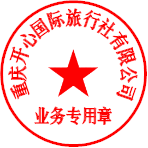 